Комунальний заклад освіти « Березнуватівська середня загальноосвітня школа І – ІІІ ступенів Солонянської районної ради   Дніпропетровської області»Освітня програмана 2018 – 2019 навчальний рікСтруктура освітньої програмиРозділ 1. Призначення школи та засіб його реалізації.Розділ 2. Опис "моделі" випускника школиРозділ 3. Цілі та задачі освітнього процесу школиРозділ 4. Навчальний план та його обґрунтуванняРозділ 5.Особливості організації освітнього процесу та застосовування  в ньому  педагогічних                            технологійРозділ 6. Показники (вимірники) реалізації освітньої програмиРозділ 7. Програмно-методичне забезпечення освітньої програми.Розділ 1  Призначення школи  та засіб її реалізації Найважливіше завдання сучасної школи - всебічний розвиток дитини, її талантів, здібностей, компетентностей та наскрізних умінь відповідно до вікових та індивідуальних психофізіологічних особливостей і потреб, формування цінностей та розвиток самостійності, творчості, допитливості,   здатності до  цивілізованої взаємодії з природою,   прагнення до самовдосконалення і навчання впродовж життя, готової до свідомого життєвого вибору та самореалізації, відповідальності, трудової діяльності та громадянської активності, здатної до життя в демократичному й інформаційному суспільстві.  Виходячи із завдань сучасної школи, процес навчання покликаний забезпечувати три функції – освітню, виховну, розвиваючу.Досягнення цієї мети забезпечується шляхом формування ключових компетентностей, необхідних кожній сучасній людині для успішної життєдіяльності.Спільними для всіх компетентностей є такі вміння: читання з розумінням, уміння висловлювати власну думку усно і письмово, критичне та системне мислення, здатність логічно обґрунтовувати позицію, творчість, ініціативність, вміння конструктивно керувати емоціями, оцінювати ризики, приймати рішення, розв’язувати проблеми, здатність співпрацювати з іншими людьми.Основним засобом реалізації призначення  загальноосвітнього  закладу є засвоєння учнями обов'язкового мінімуму змісту загальноосвітніх програм. У той же час навчальний заклад має у своєму розпорядженні додаткові  засоби реалізації свого призначення, а саамеуведення в навчальний план предметів і курсів, що сприяють загальнокультурному розвитку особистості та формують гуманістичний світогляд;надання учням можливості спробувати себе в різних видах діяльності (інтелектуальної, трудової, художньо-естетичної тощо);надання учням можливості вибору профілю навчання, темпу засвоєння навчального матеріалу;оригінальна організація навчальної діяльності, інтеграція навчальної та позанавчальної діяльності;	надання широкого спектра додаткових освітніх програм і додаткових освітніх послуг.  	Освітня програма, що реалізується в закладі, спрямована на: формування в учнів сучасної наукової картини світу; виховання працьовитості, любові до природи; розвиток в учнів національної самосвідомості; формування людини та громадянина, яка прагне вдосконалювання та перетворення суспільства; інтеграцію особистості в систему світової та національної культури; рішення задач, формування загальної культури особистості, адаптації особистості до життя в суспільстві; виховання громадянськості, поваги до прав і свобод людини, поваги до культурних традицій та особливостей інших народів в умовах багатонаціональної держави; створення основи для усвідомленого відповідального вибору та наступного освоєння професійних освітніх програм; формування потреби учнів до самоосвіти, саморозвитку, самовдосконалення тощо.Реалізація освітньої програми школи здійснюється через три рівні освіти:початкова освіта тривалістю чотири роки;базова середня освіта тривалістю п’ять років;профільна середня освіта тривалістю три роки.Процес навчання поряд з освітньою реалізує й виховну функцію, формуючи в учнів світогляд, моральні, трудові, естетичні, етичні уявлення, погляди, переконання, способи відповідної поведінки і діяльності в суспільстві, систему ідеалів, відношень, потреб, фізичну культуру, тобто сукупність якостей особистості. Об'єктивно навчання не може не виховувати певних поглядів, переконань, відношень, якостей особистості. Формування особистості взагалі неможливо без засвоєння системи моральних та інших понять, норм і вимог.Між освітою і вихованням існує не однобічний зв'язок: від навчання до виховання. Процес виховання   виявляє благодатний вплив на навчання, оскільки виховання дисциплінованості, організованості, суспільної активності та інших якостей створює передумови для більш активного й успішного навчання.  Таким чином, головне завдання педагогічного колективу Сурсько – Михайлівської  СЗШ I-III ступенів – в повній мірі реалізувати та гармонійно поєднати реалізацію всіх аспектів у навчанні:системою уроків, які передбачають завдання освіти, виховання і розвитку учнів; змістом діяльності учителя і учнів, який забезпечував би реалізацію всіх трьох видів завдань;різноманітністю методів, форм і засобів навчання;в процесі контролю і самоконтролю навчання і при аналізі його результатів, причому одночасно оцінюється якість реалізації всіх функцій, а не однієї з них.Сукупність цих вимог при побудові процесу навчання підносить його на якісно новий рівень, при якому комплексно реалізуються завдання, що стоять перед школою.Розділ 2  Опис "моделі" випускника школиМодель випускника Нової Української Школи – це необхідна основа для сміливих і успішних кроків у своє майбутнє. Всі  інші здобутки у сфері компетентності може принести людині лише наполеглива цілеспрямована праця, бажання вчитися і ділитися досвідом з іншими. Випускник школи має міцні знання і вміло користується ними. Знання та вміння отримані учнем тісно взаємопов’язані з його ціннісними орієнтирами.Набуті життєві компетентності  випускник вміло використовує для успішної самореалізації у житті, навчанні та праці. Він вміє критично мислити, логічно обґрунтовувати позицію, виявляти ініціативу, творити, вирішувати проблеми, оцінювати ризики та приймати рішення.  Випускник Березнуватівської школи  – це передусім людина творча, з великим потенціалом саморозвитку та самореалізації, широким спектром особистості:випускник школи добре проінформована особистість;прагне до самоосвіти та вдосконалення;готовий брати активну участь у суспільно-культурному житті  громади, держави ;є свідомим громадянином, готовим відповідати за свої вчинки;свідомо ставиться до свого здоров’я та довкілля;мислить креативно, використовуючи увесь свій творчий потенціал. Випускник компетентний у ставленні до життя — реалізує себе через самопізнання, саморозуміння та інтелектуальну культуру.Випускник початкових класів має знання, уміння та навички, передбачені стандартом  початкової освіти. Він упевнений у собі, старанний, працелюбний, самостійний, дисциплінований,  вмотивований на досягнення успіху, вміє слухати і чути, критично мислити і має почуття самоконтролю,  навички навчальної діяльності,  культуру поведінки і мови, основи особистої гігієни і здорового способу життя.Випускник базової основної школи  володіє певними якостями і вміннями на рівні вимог державних освітніх стандартів  успішно засвоює загальноосвітні програми з усіх предметів шкільного навчального плану; має систему розумових навичок (порівняння, узагальнення, аналіз, синтез, класифікацію, визначення головного); володіє  основами комп’ютерної грамотності; знає свої громадянські права і вміє  їх реалізувати;оцінює свою діяльність з погляду моральності та етичних цінностей; дотримується правил культури поведінки і спілкування; веде здоровий спосіб життя; готовий до форм і методів навчання, використовуваних у старших класах.Випускник старших класів  має міцні знання на рівні вимог державних освітніх стандартів, що забезпечує вступ до закладу вищої професійної освіти та подальше успішне навчання; володіє іноземною мовою на базовому рівні; має високий рівень комп'ютерної грамотності (програмування, навички технічного обслуговування); володіє культурою інтелектуальної діяльності; знає і поважає культуру України та інших народів; поважає свою й чужу гідність, права, свободи інших людей;дотримується правил культури поведінки і спілкування; має почуття соціальної відповідальності; веде здоровий спосіб життя; володіє способами отримання інформації; прагне духовного і соціального добробуту.   Випускник  КЗО «Березнуватівської СЗШ І – ІІІ ступенів»   - свідомий громадянин  і патріот своєї країни, готовий до сміливих і успішних кроків у  майбутнє.Розділ 3 Цілі та задачі освітнього процесу школиЦілі та задачі освітнього процесу на кожному рівні реалізації освітніх програм повинні бути обумовлені "моделлю" випускника, призначенням і місцем школи в освітньому просторі міста, району, мікрорайону. Вони повинні бути сформульовані конкретно, бути вимірними, досяжними, визначеними за часом, несуперечливими по відношенню одна до одної. Інакше кажучи, відповідати загальним вимогам, що пропонуються до визначення цілей і задач.Перед школою  поставлені такі цілі освітнього процесу:1.Забезпечити засвоєння учнями обов'язкового мінімуму змісту початкової, основної, середньої (повної) загальної освіти на рівні вимог державного освітнього стандарту;2.Гарантувати наступність освітніх програм усіх рівнів;3.Створити основу для адаптації учнів до життя в суспільстві, для усвідомленого вибору та наступного засвоєння професійних освітніх програм;4.Формувати позитивну мотивацію учнів до навчальної діяльності;5.Забезпечити соціально-педагогічні відносини, що зберігають фізичне, психічне та соціальне здоров'я учнів;6. Підвищення кваліфікації педагогічних працівників шляхом своєчасного та якісного проходження курсів перепідготовки;7.Проведення атестації та сертифікації педагогів;8.Цілеспрямоване вдосконалення навчально-матеріальної бази школи.Розділ 4  Навчальний план та його обґрунтуванняЗагальноосвітній навчальний  заклад  КЗО «Березнуватівська середня загальноосвітня школа І – ІІІступенів»  – налічує  11 класів. У школі навчається  102 учні.Тип навчального закладу – середня загальноосвітня школа І-ІІІ ступенів.Мова навчання - українська.Мережа класів  на 2018 – 2019 навчальний рік. Робочий навчальний план створює передумови для одержання повноцінної освіти всіма учнями школи. Цьому сприяє наявність в робочому навчальному плані інваріантної складової, сформованої на державному рівні і спільної для всіх загальноосвітніх закладів та варіативної складової, яка містить додаткові години на предмети інваріантної складової, предмети за вибором, спецкурси, факультативні та індивідуальні заняття.Робочі навчальні плани на 2018- 2019  навчальний рік у КЗО « Березнуватівська середня загальноосвітня школа І – ІІІступенів» зорієнтовані на роботу школи за 5-денним навчальними тижнем та складені відповідно до наступних Типових навчальних планів: для 1 класу  – за Типовими навчальними планами початкової школи, затвердженими наказом Міністерства освіти і науки України  № 268 в ід 21.03.2018  "Про  затвердження типових освітніх та   навчальних  програм  для 1 – 2 класів  закладів загальної середньої  освіти" ( за типовою  освітньою  програмою, розробленою  під керівництвом О.Я. Савченко) ;для 2, 3, 4 класів  за Типовими навчальними планами початкової школи, затвердженими наказом Міністерства освіти і науки України  № 407 від 21.04.2018  "Про  затвердження типової навчальної програми закладів загальної середньої  освіти І ступеня"( таблиця 1) ;для 5 - 9 класів за Типовими навчальними планами початкової школи, затвердженими наказом Міністерства освіти і науки України  № 405 від 20.04.2018  "Про  затвердження типової навчальної програми   закладів загальної середньої  освіти ІІ ступеня " ( таблиця 1 );для 10 класу  за Типовими навчальними планами, затвердженими наказом Міністерства освіти і науки України  № 408 від 20.04.2018  "Про  затвердження типової навчальної програми   закладів загальної середньої  освіти ІІІ  ступеня  " (таблиця 2 ); для 11 класу за Типовими навчальними планами , затвердженими наказом Міністерства освіти і науки України  № 406 від 20.04.2018  "Про  затвердження типової навчальної програми   закладів загальної середньої  освіти ІІІ ступеня  " (таблиця 10); 	Відповідно до освітніх запитів учнів та батьків, кадрового та матеріально – технічного забезпечення школи в 10-11-х класах  визначено технологічний  профіль навчання. Загальний обсяг навчального навантаження та орієнтовна тривалість і можливі взаємозв’язки освітніх галузей, предметів, дисциплін. Загальний обсяг навчального навантаження для учнів 2-4-х класів закладів загальної середньої освіти складає 2695 годин/навчальний рік: для 2-го класу  – 875 годин/навчальний рік, для 3-х класів – 910 годин/навчальний рік, для 4-го класу – 910 годин/навчальний рік. Загальний обсяг навчального навантаження для учнів 5- 9-х класів закладів загальної середньої освіти складає 2695 годин/навчальний рік: для 5- го  класу  – 1050 годин/навчальний рік,для 6- го  класу  – 1155 годин/навчальний рік,для 7- го  класу  – 1172,5 годин/навчальний рік,для 8- го  класу  – 1207,5 годин/навчальний рік,для  9- го  класу  – 1260 годин/навчальний рік,	Загальний обсяг навчального навантаження здобувачів профільної середньої освіти для 10-11-  х класів складає 2660 годин/навчальний рік: для 10-х класів – 1330 годин/навчальний рік, для 11-х класів – 1330 годин/навчальний рік.  Поділ класів на групи при вивченні окремих предметів ( інформатика, трудове навчання) здійснюється відповідно до листа   МОН № 1/9-322 від 18.05.18 року, щодо порядку поділу класів на групи при вивченні окремих  предметів у загальноосвітніх навчальних закладах в умовах повної або  часткової інтеграції різних освітніх галузей, можливість якої передбачена Державним стандартом початкової освіти, затвердженим Постановою
Кабінету Міністрів України № 87 від 21 лютого 2018 р. наказу Міністерства освіти і науки України від 20.02.2002 № 128 «Про затвердження Нормативів наповнюваності груп дошкільних навчальних закладів (ясел-садків) компенсуючого типу, класів спеціальних загальноосвітніх шкіл (шкіл-інтернатів), груп подовженого дня і виховних груп загальноосвітніх навчальних закладів усіх типів та Порядку поділу класів на групи при вивченні окремих предметів у загальноосвітніх навчальних закладах», зареєстрованого в Міністерстві юстиції України від 6 березня 2002 року за № 229/6517 (зі змінами).  При визначенні гранично допустимого навантаження учнів ураховані санітарно-гігієнічні норми та нормативну тривалість уроків у 1 класі – 35 хвилин; у 2,3,4 класах – 40 хвилин;  у 5 – 11класах – 45 хвилин.   Початкова освіта – це перший рівень повної загальної середньої освіти, який окреслює   підходи до   організації   єдиного комплексу освітніх компонентів для досягнення учнями обов’язкових результатів навчання, визначених Державним стандартом початкової  освіти і відповідає першому рівню Національної рамки кваліфікацій. Метою початкової освіти є всебічний розвиток дитини, її талантів, здібностей, компетентностей та наскрізних умінь відповідно до вікових та індивідуальних психофізіологічних особливостей і потреб, формування цінностей та розвиток самостійності, творчості, допитливості, що забезпечують її готовність до життя в демократичному й інформаційному суспільстві, продовження навчання в основній школі.Навчальний план початкової школи передбачає реалізацію освітніх галузей Базового навчального плану Державного стандарту через окремі предмети. Вони охоплюють інваріантну складову, сформовану на державному рівні (відповідають вимогам Державного стандарту початкової загальної освіти, затвердженого Постановою  Кабінету Міністрів України від  20.04.2011 № 462 (для 1-4-х класів)  та варіативну складову. ( відповідно до  наказу Міністерства освіти і науки України від  20.04.2018 № 407).  У початковій школі   здійснюється  поділ класів на групи при вивченні іноземної мови та інформатики  відповідно до чинних нормативів (наказ Міністерства освіти і науки України від 20.02.2002 р. № 128, зареєстрований в Міністерстві юстиції України від 06.03.2002 за № 229/6517). Навчальний план дає цілісне уявлення про зміст і структуру першого рівня освіти, встановлює погодинне співвідношення між окремими предметами за роками навчання, визначає гранично допустиме тижневе навантаження учнів. Навчальний план початкової школи передбачає реалізацію освітніх галузей Державного стандарту початкової освіти через структурування змісту початкової освіти на засадах інтегрованого підходу у навчанні. Вони охоплюють інваріантну складову, сформовану на державному рівні, яка є спільною для всіх закладів загальної середньої освіти незалежно від підпорядкування і форм власності, та варіативну складову.Відповідно до  мов навчання у  Сурсько – Михайлівській  СЗШ  у 2-4 класах передбачено варіант навчального плану початкової школи з українською мовою навчання.  ( таблиця 1)Навчальний план містить інваріантну складову, сформовану на державному рівні, обов'язкову для всіх закладів загальної середньої освіти незалежно від їх підпорядкування і форм власності, та варіативну, в якій передбачено додаткові години на вивчення предметів інваріантної складової, курси за вибором, індивідуальні та групові заняття, консультації; у 1класі передбачено варіант навчального плану початкової школи з українською мовою навчання.На основі Типових    навчальних  планів, затверджених  наказом Міністерства освіти і науки України    Сурсько – Михайлівська СЗШ   складає на кожен навчальний рік робочий навчальний план з конкретизацією варіативної складової, враховуючи особливості регіону та індивідуальні освітні потреби учнів. Повноцінність початкової освіти забезпечується реалізацією як інваріантної, так і варіативної складових, які в обов'язковому порядку фінансуються з відповідних бюджетів. Освітню програму   Сурсько – Михайлівської  середньої загальноосвітньої школи І-ІІІ ступенів для І ступеня укладено за сімома основними освітніми галузями.Освітні галузі 1 клас НУШ:Мовно-літературна (українська мова і літературне читання, англійська мова)Математична (математика)Громадянська та історична, природнича, соціальна та здоров’язбережувальна («Я досліджую світ»)  Мистецька (мистецтво або музичне мистецтво і образотворче мистецтво)Технологічна (дизайн і технології)	Інформатична (інформатика з 2 класу)Фізкультурна (фізична культура)Навчальний час, передбачений на варіативну складову може бути використаний на предмети інваріантної складової, на проведення індивідуальних та групових занять. Варіативна складова навчального плану закладу освіти визначається закладом загальної середньої освіти самостійно, враховуючи особливості організації освітнього процесу та індивідуальних освітніх потреб учнів, особливості регіону, рівень навчально-методичного та кадрового забезпечення закладу і відображається в навчальних планах закладів освіти. Варіативна складова навчальних планів використовується на:додаткові години для вивчення предметів освітніх галузей, проведення індивідуальних консультацій,проведення групових занять.Програма початкової освіти   окреслює   підходи до   організації   єдиного комплексу освітніх компонентів для досягнення учнями обов’язкових результатів навчання, визначених Державним стандартом початкової  освіти. Початкова освіта здобувається  з шести років (відповідно до Закону України «Про освіту»). Програма визначає загальний обсяг навчального навантаження на тиждень,  забезпечує взаємозв’язки окремих предметів, курсів за вибором,  їх інтеграцію  та логічну послідовність  вивчення які будуть   подані в рамках навчальних планів 1 класдля 1-го класу у відповідності до Державного стандарту початкової  освіти (постанова КМУ від 21.02.2018 № 87) та Типової освітньої програми для закладів загальної середньої освіти (1-4 класи), розробленої під керівництвом О.Я. Савченко та затвердженою наказом МОН України від 21.03.2018 № 268.  (Додаток 1)Освітню програму укладено за такими освітніми галузями:мовно-літературна - включає українську мову та літературу, іноземну мову (англійська);математична - спрямована на формування математичної та інших ключових компетентностей;  природнича - має на меті формування компетентностей в галузі природничих наук, основи наукового світогляду, становлення відповідальної  природоохоронної поведінки   у навколишньому світі;технологічна -  формування компетентностей в галузі техніки і технологій, здатності до зміни навколишнього світу засобами сучасних технологій; інформативна - формування інформаційно-комунікаційної компетентності,  здатності до розв’язання проблем з використанням цифрових пристроїв  для розвитку,  самовираження,   здобуття навичок безпечної  діяльності в інформаційному суспільстві;соціальна і здоров’язбережувальна - формування соціальної компетентності, активної громадянської позиції, підприємливості, розвиток самостійності, застосування моделі здорової та безпечної поведінки, збереження власного здоров’я та здоров’я інших;громадянська та історична - формування громадянської та інших компетентностей,  готовності до змін шляхом осмислення зв’язків між минулим і сучасним життям, активної громадянської позиції, набуття досвіду життя в соціумі з урахуванням демократичних принципів;мистецька - формування цінностей у процесі пізнання мистецтва та художньо-творчого самовираження, поваги до національної та світової мистецької спадщини;фізкультурна - формування   мотивації   до занять фізичною культурою і спортом для забезпечення гармонійного фізичного розвитку,  вдосконалення життєво необхідних рухових умінь та навичок.Мовно-літературна освітня галузь  реалізується через предмети: українська мова, українська література, іноземна мова(англійська). Математична освітня галузь через предмет – математика. Природнича, громадянська, історична та мистецька реалізується через інтегрований предмет – я досліджую світ.2 – 4 класидля 2-4 класів розроблена на виконання   постанови Кабінету Міністрів України від 20 квітня 2011 року № 462 «Про затвердження Державного стандарту початкової загальної освіти». відповідно  до Типової освітньої програми закладів загальної середньої освіти І ступеня (наказ Міністерства освіти і науки  України від 20.04.2018 № 407)  з української мовою навчання. (Додток 2)Освітню програму укладено за такими освітніми галузями:Мова і література СуспільствознавствоМистецтвоМатематикаПриродознавствоТехнологіїЗдоров’я і фізична культураПовноцінність початкової освіти забезпечується реалізацією як інваріантної, так і варіативної складових, які в обов'язковому порядку фінансуються з відповідних бюджетів.Освітня галузь "Мови і літератури" з урахуванням вікових особливостей учнів у навчальних планах реалізується через окремі предмети "Українська мова (мова і читання)", "Мова корінного народу, національної меншини (мова і читання)", "Іноземна мова".Освітні галузі "Математика", "Природознавство" реалізуються через однойменні окремі предмети, відповідно, - "Математика", "Природознавство".Освітня галузь "Суспільствознавство" реалізується предметом "Я у світі".Освітня галузь "Здоров'я і фізична культура" реалізується окремими предметами "Основи здоров'я" та "Фізична культура". Освітня галузь "Технології" реалізується через окремі предмети "Трудове навчання" та "Інформатика".Освітня галузь "Мистецтво" реалізується окремими предметами "Образотворче мистецтво" і "Музичне мистецтво" Варіативна складова використана на підсилення предметів інваріантної складової.  Збереження здоров’я дітей належить до головних завдань школи. Тому формування навичок здорового способу життя та безпечної поведінки здійснюється не лише в рамках предметів "Фізична культура" та "Основи здоров'я", а інтегрується у змісті всіх предметів інваріантної та варіативної складових навчальних планів. Змістове наповнення предмета «Фізична культура» формується з варіативних модулів відповідно до статево-вікових особливостей учнів, їх інтересів, матеріально-технічної бази, кадрового забезпечення.ОЧІКУВАНІ РЕЗУЛЬТАТИ НАВЧАННЯ (КОМПЕТЕНТНОСТЕЙ) ЗДОБУВАЧІВ ОСВІТИ, ВИЗНАЧЕНИХ ВІДПОВІДНИМ ДЕРЖАВНИМ СТАНДАРТОМ ЗАГАЛЬНОЇ ПОЧАТКОВОЇ ОСВІТИВідповідно до мети та загальних цілей, окреслених у Державному стандарті, визначено завдання, які має реалізувати вчитель/вчителька у рамках кожної освітньої галузі. Освітня  програма (1 клас) має потенціал для формування у здобувачів таких ключових компетентностей:1) вільне володіння державною мовою, що передбачає уміння усно і письмово висловлювати свої думки, почуття, чітко та аргументовано пояснювати факти, а також любов до читання, відчуття краси слова, усвідомлення ролі мови для ефективного спілкування та культурного самовираження, готовність вживати українську мову як рідну в різних життєвих ситуаціях;2) здатність спілкуватися рідною (у разі відмінності від державної) та іноземними мовами, що передбачає активне використання рідної мови в різних комунікативних ситуаціях, зокрема в побуті, освітньому процесі, культурному житті громади, можливість розуміти прості висловлювання іноземною мовою, спілкуватися нею у відповідних ситуаціях, оволодіння навичками міжкультурного спілкування;3) математична компетентність, що передбачає виявлення простих математичних залежностей в навколишньому світі, моделювання процесів та ситуацій із застосуванням математичних відношень та вимірювань, усвідомлення ролі математичних знань та вмінь в особистому і суспільному житті людини;4) компетентності у галузі природничих наук, техніки і технологій, що передбачають формування допитливості, прагнення шукати і пропонувати нові ідеї, самостійно чи в групі спостерігати та досліджувати, формулювати припущення і робити висновки на основі проведених дослідів, пізнавати себе і навколишній світ шляхом спостереження та дослідження;5) інноваційність, що передбачає відкритість до нових ідей, ініціювання змін у близькому середовищі (клас, школа, громада тощо), формування знань, умінь, ставлень, що є основою компетентнісного підходу, забезпечують подальшу здатність успішно навчатися, провадити професійну діяльність, відчувати себе частиною спільноти і брати участь у справах громади;6) екологічна компетентність, що передбачає усвідомлення основи екологічного природокористування, дотримання правил природоохоронної поведінки, ощадного використання природних ресурсів, розуміючи важливість збереження природи для сталого розвитку суспільства;7) інформаційно-комунікаційна компетентність, що передбачає  опанування основою цифрової грамотності для розвитку і спілкування, здатність безпечного та етичного використання засобів інформаційно-комунікаційної компетентності у навчанні та інших життєвих ситуаціях;8) навчання впродовж життя, що передбачає опанування уміннями і навичками, необхідними для подальшого навчання, організацію власного навчального середовища, отримання нової інформації з метою застосування її для оцінювання навчальних потреб, визначення власних навчальних цілей та способів їх досягнення, навчання працювати самостійно і в групі;9) громадянські та соціальні компетентності, пов’язані з ідеями демократії, справедливості, рівності, прав людини, добробуту та здорового способу життя, усвідомленням рівних прав і можливостей, що передбачають співпрацю з іншими особами для досягнення спільної мети, активність в житті класу і школи, повагу до прав інших осіб, уміння діяти в конфліктних ситуаціях, пов’язаних з різними проявами дискримінації, цінувати культурне розмаїття різних народів та ідентифікацію себе як громадянина України, дбайливе ставлення до власного здоров’я і збереження здоров’я інших людей, дотримання здорового способу життя;10) культурна компетентність, що передбачає залучення до різних видів мистецької творчості (образотворче, музичне та інші види мистецтв) шляхом розкриття і розвитку природних здібностей, творчого вираження особистості;11) підприємливість та фінансова грамотність, що передбачають  ініціативність, готовність брати відповідальність за власні рішення, вміння організовувати свою діяльність для досягнення цілей, усвідомлення етичних цінностей ефективної співпраці, готовність до втілення в життя ініційованих ідей, прийняття власних рішень;та наскрізних умінь: читання з розумінням, уміння висловлювати власну думку усно і письмово, критичне та системне мислення, творчість, ініціативність, здатність логічно обґрунтовувати позицію, вміння конструктивно керувати емоціями, оцінювати ризики, приймати рішення, розв'язувати проблеми, співпрацювати з іншими особами.Результати навчання (2-4 класи) повинні робити внесок у формування ключових компетентностей учнів.Такі ключові компетентності, як уміння вчитися, ініціативність і підприємливість, екологічна грамотність і здоровий спосіб життя, соціальна та громадянська компетентності можуть формуватися відразу засобами усіх предметів. Виокремлення в навчальних програмах таких наскрізних ліній ключових компетентностей як «Екологічна безпека й сталий розвиток», «Громадянська відповідальність», «Здоров’я і безпека», «Підприємливість і фінансова грамотність» спрямоване на формування в учнів здатності застосовувати знання й уміння у реальних життєвих ситуаціях.Необхідною умовою формування компетентностей є діяльнісна спрямованість навчання, яка передбачає постійне включення учнів до різних видів педагогічно доцільної активної навчально-пізнавальної діяльності, а також практична його спрямованість. Доцільно, де це можливо, не лише показувати виникнення факту із практичної ситуації, а й по можливості перевіряти його на практиці й встановлювати причинно-наслідкові зв’язки. Формуванню ключових компетентностей сприяє встановлення та реалізація в освітньому процесі міжпредметних і внутрішньопредметних зв’язків, а саме: змістово-інформаційних, операційно-діяльнісних і організаційно-методичних. Їх використання посилює пізнавальний інтерес учнів до навчання і підвищує рівень їхньої загальної культури, створює умови для систематизації навчального матеріалу і формування наукового світогляду. Учні набувають досвіду застосування знань на практиці та перенесення їх в нові ситуації. ВИМОГИ ДО ОСІБ, ЯКІ МОЖУТЬ РОЗПОЧИНАТИ НАВЧАННЯ ЗА ПРОГРАМОЮПочаткова освіта здобувається, як правило, з шести років (відповідно до Закону України «Про освіту»).Вимоги до дітей, які розпочинають навчання у початковій школі, мають враховувати досягнення попереднього етапу їхнього розвитку. Період життя дитини від п’яти до шести (семи) років (старший дошкільний вік) визначається цілісною зміною її особистості, готовністю до нової соціальної ситуації розвитку. Пріоритетом цього процесу є формування і розвиток базових особистісних якостей дітей: спостережливості, допитливості, довільності поведінки, міжособистісної позитивної комунікації, відповідальності, діяльнісного і різнобічного освоєння навколишньої дійсності та ін. Потенційно це виявляється у певному рівні готовності дитини до систематичного навчання – фізичної, соціальної, емоційно-ціннісної, пізнавальної, мовленнєвої, творчої.Зберігаючи наступність із дошкільним періодом дитинства, початкова школа забезпечує подальше становлення особистості дитини, її фізичний, інтелектуальний, соціальний розвиток; формує здатність до творчого самовираження, критичного мислення, виховує ціннісне ставлення до держави, рідного краю, української культури, пошанування своєї гідності та інших людей, збереження здоров’я.Освітня програма  початкової освіти передбачає досягнення учнями результатів навчання (компетентностей), визначених Державним стандартом. Контроль і оцінювання навчальних досягнень здобувачів здійснюються на суб’єкт-суб’єктних засадах, що передбачає систематичне відстеження їхнього індивідуального розвитку у процесі навчання. За цих умов контрольно-оцінювальна діяльність набуває для здобувачів формувального характеру. Контроль спрямований на пошук ефективних шляхів поступу кожного здобувача у навчанні, а визначення особистих результатів здобувачів не передбачає порівняння із досягненнями інших і не підлягає статистичному обліку з боку адміністративних органів. Упродовж навчання у початковій школі здобувачі освіти опановують способи самоконтролю, саморефлексії і самооцінювання, що сприяє вихованню відповідальності, розвитку інтересу, своєчасному виявленню прогалин у знаннях, уміннях, навичках та їх корекції.Навчальні досягнення здобувачів у 1 класу підлягають вербальному, формувальному оцінюванню, у 2 - 4 – формувальному та підсумковому (бальному) оцінюванню. Формувальне оцінювання має на меті: підтримати навчальний розвиток дітей; вибудовувати індивідуальну траекторію їхнього розвитку; діагностувати досягнення на кожному з етапів процесу навчання; вчасно виявляти проблеми й запобігати їх нашаруванню; аналізувати хід реалізації навчальної програми й ухвалювати рішення щодо корегування програми і методів навчання відповідно до індивідуальних потреб дитини;мотивувати прагнення здобути максимально можливі результати;виховувати ціннісні якості особистості, бажання навчатися, не боятися помилок, переконання у власних можливостях і здібностях.Підсумкове оцінювання передбачає зіставлення навчальних досягнень здобувачів з конкретними очікуваними результатами навчання, визначеними освітньою програмою. Здобувачі початкової освіти проходять державну підсумкову атестацію, яка здійснюється лише з метою моніторингу якості освітньої діяльності.З метою неперервного відстеження результатів початкової освіти, їх прогнозування та коригування можуть проводитися моніторингові дослідження навчальних досягнень на національному, обласному, районному, шкільному рівнях, а також на рівні окремих класів. Аналіз результатів моніторингу дає можливість відстежувати стан реалізації цілей початкової освіти та вчасно приймати необхідні педагогічні рішення.ПЕРЕЛІК, ЗМІСТ, ТРИВАЛІСТЬ І ВЗАЄМОЗВ'ЯЗОК ОСВІТНІХ ГАЛУЗЕЙ, ЛОГІЧНА ПОСЛІДОВНІСТЬ ЇХ ВИВЧЕННЯОсвітні галузі 1 клас НУШ:Мовно-літературна Математична Громадянська та історична, природнича, соціальна та здоров’язбережувальна Мистецька Технологічна	Інформатична (інформатика з 2 класу)Фізкультурна Мовно-літературна освітня галузь (українська мова і літературне читання, англійська мова) ставить за мету розвиток особистості дитини засобами різних видів мовленнєвої діяльності, формування ключових, комунікативної та читацької компетентностей; розвиток здатності спілкуватися українською мовою для духовного, культурного й національного самовияву, послуговуватися нею в особистому й суспільному житті, у міжкультурному діалозі; збагачення емоційно-чуттєвого досвіду, розвиток мовленнєво-творчих здібностей.У початковому курсі мовно-літературної освіти виділено такі змістові лінії: «Взаємодіємо усно», «Читаємо», «Взаємодіємо письмово», «Досліджуємо медіа», «Досліджуємо мовні явища». Змістові лінії реалізуються через такі інтегровані курси і навчальні предмети:1 клас – інтегрований курс «Навчання грамоти»;Математична галузь (математика) ставить за мету різнобічний розвиток особистості дитини та її світоглядних орієнтацій засобами математичної діяльності, формування математичної й інших ключових компетентностей, необхідних їй для життя та продовження навчання.Реалізація мети і завдань початкового курсу математики здійснюється за такими змістовими лініями: «Числа, дії з числами. Величини», «Геометричні фігури», «Вирази, рівності, нерівності», «Робота з даними», «Математичні задачі і дослідження».До програми кожного класу подано орієнтовний перелік додаткових тем для розширеного вивчення курсу. Додаткові теми не є обов’язковими для вивчення. Учитель може обрати окремі теми із пропонованих або дібрати теми самостійно з огляду на методичну доцільність та пізнавальні потреби учнів. Результати вивчення додаткових тем не підлягають оцінюванню.Громадянська та історична, соціальна та здоров'язбережувальна, природнича освітні галузі («Я досліджую світ»)  можуть реалізовуватись окремими предметами або в інтегрованому курсі за різними видами інтеграції (тематична, процесуальна, міжгалузева; в межах однієї галузі; на інтегрованих уроках, під час тематичних днів, в процесі проектної діяльності) за активного використання міжпредметних зв’язків, організації різних форм взаємодії учнів. Для розв'язання учнями практичних завдань у життєвих ситуаціях залучаються навчальні результати з інших освітніх галузей. Навчальна програма «Я досліджую світ» ставить за мету особистісний розвиток молодших школярів на основі формування цілісного образу світу в процесі засвоєння різних видів соціального досвіду, який охоплює систему інтегрованих знань про природу і суспільство, ціннісні орієнтації в різних сферах життєдіяльності та соціальної практики, способи дослідницької поведінки, які характеризують здатність учнів розв'язувати практичні задачі. Тематичну основу курсу складають змістові лінії, які визначені Державним стандартом початкової освіти і охоплюють складники названих вище галузей в їх інтегрованій суті, а саме:«Людина» (пізнання себе, своїх можливостей; здорова і безпечна поведінка);«Людина серед людей» (стандарти поведінки в сім'ї, в суспільстві; моральні норми; навички співжиття і співпраці);«Людина в суспільстві» (громадянські права та обов'язки як члена суспільства. Пізнання свого краю, історії, символів держави. Внесок українців у світові досягнення);«Людина і світ» (толерантне ставлення до різноманітності світу людей, культур, звичаїв);«Людина і природа» (пізнання природи; взаємозв'язок об'єктів і явищ природи; рукотворний світ людини; відповідальна діяльність людини у природі; роль природничих знань і технологій у житті людини; залежність між діяльністю людини і станом довкілля).Інформатична освітня галузь (інформатика) починає реалізуватися з 2-го класу та ставить за мету різнобічний розвиток особистості дитини та її світоглядних орієнтацій, формування інформатичної й інших ключових компетентностей, необхідних їй для життя та продовження навчання.За результатами формування предметної компетентності випускники початкової школи повинні використовувати початкові знання вміння та навички для:доступу до інформації (знання де шукати і як отримувати інформацію);опрацювання інформації;перетворення інформації із однієї форми в іншу;створення інформаційних моделей;оцінки інформації за її властивостями.Технологічна освітня галузь (дизайн і технології) ставить за мету розвиток особистості дитини засобами предметно-перетворювальної діяльності, формування ключових та предметної проектно-технологічної компетентностей, необхідних для розв’язання життєвих проблем у взаємодії з іншими, культурного й національного самовираження.Реалізація мети і завдань навчального предмета здійснюється за такими змістовими лініями: «Інформаційно-комунікаційне середовище», «Середовище проектування», «Середовище техніки і технологій», «Середовище соціалізації».Мистецька освітня галузь (мистецтво або музичне мистецтво, образотворче мистецтво) ставить за мету всебічний художньо-естетичний розвиток особистості дитини, освоєння нею культурних цінностей у процесі пізнання мистецтва; плекання пошани до вітчизняної та зарубіжної мистецької спадщини; формування ключових, мистецьких предметних та міжпредметних компетентностей, необхідних для художньо-творчого самовираження в особистому та суспільному житті.Реалізація поставленої мети здійснюється за змістовими лініями: «художньо-творча діяльність», «сприймання та інтерпретація мистецтва», «комунікація через мистецтво», які окреслюють одну з моделей досягнення загальних цілей освітньої галузі та розкривають основну місію загальної мистецької освіти.Мистецька освітня галузь може реалізуватися через інтегровані курси або предмети вивчення за окремими видами мистецтва: наприклад, музичне мистецтво, образотворче мистецтво тощо за умови реалізації упродовж циклу навчання всіх очікуваних результатів галузі.Фізкультурна освітня галузь  (фізична культура) ставить за мету всебічний фізичний розвиток особистості учня засобами фізкультурної та ігрової діяльності, формування в молодших школярів ключових фізкультурних компетентностей, ціннісного ставлення до фізичної культури, спорту, фізкультурно-оздоровчих занять та виховання фізично загартованих і патріотично налаштованих громадян України.Зазначена мета реалізується за такими змістовими лініями: «Рухова діяльність», «Ігрова та змагальна діяльність». Навчальний час, передбачений на варіативну складову може бути використаний на предмети інваріантної складової, на проведення індивідуальних та групових занять. Варіативна складова навчального плану закладу освіти визначається закладом загальної середньої освіти самостійно, враховуючи особливості організації освітнього процесу та індивідуальних освітніх потреб учнів, особливості регіону, рівень навчально-методичного та кадрового забезпечення закладу і відображається в навчальних планах закладів освіти. Варіативна складова навчальних планів використовується на:додаткові години для вивчення предметів освітніх галузей, проведення індивідуальних консультацій,проведення групових занять.Освітні галузі 2-4 класи:Мови і літератури Математика СуспільствознавствоПриродознавство МистецтвоТехнологіїЗдоров'я і фізична культураОсвітня галузь «Мови і літератури» з урахуванням вікових особливостей учнів у навчальних планах реалізується через окремі предмети «Українська мова», «Літературне читання», «Російська мова», «Іноземна мова».Освітні галузі «Математика», «Природознавство» реалізуються через однойменні окремі предмети, відповідно, - «Математика», «Природознавство».Освітня галузь «Суспільствознавство» реалізується предметом «Я у світі» (3-4 класи).Освітня галузь «Мистецтво» реалізується окремими предметами «Образотворче мистецтво» і «Музичне мистецтво». Освітня галузь «Технології» реалізується через окремі предмети «Трудове навчання» та «Інформатика».Освітня галузь «Здоров'я і фізична культура» реалізується окремими предметами «Основи здоров'я» та «Фізична культура». Відповідно до постанови Кабінету Міністрів України від 20 квітня 2011 року № 462 «Про затвердження Державного стандарту початкової загальної освіти» (2-4 класи) та Відповідно постанови Кабінету Міністрів України від 21.02.2018 №87 «Про затвердження Державного стандарту початкової освіти» (1 клас) години фізичної культури не враховуються при визначенні гранично допустимого навантаження учнів.Враховуючи інтегрований характер компетентності, у процесі реалізації Типової освітньої програми або Освітніх програм рекомендується використовувати внутрішньопредметні і міжпредметні зв’язки, які сприяють цілісності результатів початкової освіти та переносу умінь у нові ситуації.Логічна послідовність вивчення предметів розкривається у відповідних навчальних програмах.ФОРМИ ОРГАНІЗАЦІЇ ОСВІТНЬОГО ПРОЦЕСУУ 1 класі очікувані результати навчання, окреслені в межах кожної галузі, досяжні, якщо використовувати інтерактивні форми і методи навчання:дослідницькі, інформаційні, мистецькі проекти, сюжетно-рольові ігри, інсценізації, моделювання, ситуаційні вправи, екскурсії, дитяче волонтерство тощо.Основними формами організації освітнього процесу в 2-4 класах є:різні типи уроку, екскурсії, віртуальні подорожі, спектаклі, квести, які вчитель організує у межах уроку або в позаурочний час. Форми організації освітнього процесу можуть уточнюватись та розширюватись у змісті окремих предметів за умови виконання державних вимог Державного стандарту та окремих предметів протягом навчального року.Вибір форм і методів навчання вчитель визначає самостійно, враховуючи конкретні умови роботи, забезпечуючи водночас досягнення конкретних очікуваних результатів, зазначених у навчальних програмах окремих предметів.ОПИС ТА ІНСТРУМЕНТИ СИСТЕМИ ВНУТРІШНЬОГО ЗАБЕЗПЕЧЕННЯ ЯКОСТІ  ОСВІТИСистема внутрішнього забезпечення якості складається з наступних компонентів:кадрове забезпечення освітньої діяльності;навчально-методичне забезпечення освітньої діяльності;матеріально-технічне забезпечення освітньої діяльності;якість проведення навчальних занять;моніторинг досягнення учнями результатів навчання (компетентностей).Завдання системи внутрішнього забезпечення якості освіти:оновлення методичної бази освітньої діяльності;контроль за виконанням навчальних планів та освітньої програми, якістю знань, умінь і навичок учнів, розробка рекомендацій щодо їх покращення;моніторинг та оптимізація соціально-психологічного середовища закладу освіти;створення необхідних умов для підвищення фахового кваліфікаційного рівня педагогічних працівників.Освітня програма початкової освіти передбачає досягнення учнями результатів навчання (компетентностей), визначених Державним стандартом.Реалізація освітньої програми початкової освіти забезпечує формування ключових компетентностей, необхідних кожній сучасній людині для її успішної життєдіяльності, а саме: здатність спілкуватися державною та іноземною мовами, висловлювати і захищати власні погляди; досліджувати ситуації і виокремлювати проблеми, які можна розв’язувати із застосуванням математичних методів; усвідомлювати розмаїття природи, взаємозв’язків її об’єктів та явищ, пояснювати роль природничих наук і техніки в житті людини;готовності використовувати інформаційно-комунікаційні технології у своїй діяльності, здатності до соціальної комунікації й активності;усвідомлювати почуття власної гідності, діяльності з урахуванням власних прав і свобод, поваги до прав і гідності інших осіб, протидію дискримінації та нерівному ставленню до особистості; володіти навичками підприємницької діяльності, загальнокультурної й екологічної грамотності, готовності до здорового способу життя.А також  всебічний розвиток дитини, її талантів, здібностей, компетентностей та наскрізних умінь відповідно до вікових та індивідуальних психофізіологічних особливостей і потреб, формування цінностей та розвиток самостійності, творчості, допитливості, що забезпечують її готовність до життя в демократичному й інформаційному суспільстві, продовження навчання в основній школі.Освітня програма базової середньої освіти    окреслює  організацію закладом  єдиного комплексу освітніх компонентів для досягнення учнями обов’язкових результатів навчання, визначених Державним стандартом базової та повної загальної середньої освіти і складена відповідно до Типової освітньої програми закладів загальної середньої освіти ІІ ступеня (наказ Міністерства освіти і науки України від 20.04.2018 № 405) з навчанням українською.Навчальний план дає цілісне уявлення про зміст і структуру другого рівня освіти, встановлює погодинне співвідношення між окремими предметами за роками навчання, визначає гранично допустиме тижневе навантаження учнів. Навчальний план  основної школи передбачає реалізацію освітніх галузей Базового навчального плану Державного стандарту через окремі предмети. Він охоплює інваріантну складову, сформовану на державному рівні та варіативну складову. Варіативна складова навчального плану визначена з урахуванням особливості організації освітнього процесу та індивідуальних освітніх потреб учнів та використовується на підсилення предметів інваріантної складової, запровадження факультативів, курсів за вибором, що розширюють світоглядне спрямування. Освітня програма базової середньої освіти окреслює рекомендовані підходи до планування й організації закладом освіти єдиного комплексу освітніх компонентів для досягнення учнями обов’язкових результатів навчання, визначених Державним стандартом базової та повної загальної середньої освіти.Учні з особливими освітніми потребами (із ЗПР), здобувають базову середню освіту   за індивідуальним  робочим  навчальним  планом , затвердженим  наказом  МОН України від 22.04.2014№ 504  зі  змінами, внесеними наказом МОН України від  19.06.2015  №  651Навчальний план дає цілісне уявлення про зміст і структуру другого рівня освіти, встановлює погодинне співвідношення між окремими предметами за роками навчання, визначає гранично допустиме тижневе навантаження учнів. Навчальні плани основної школи передбачають реалізацію освітніх галузей Базового навчального плану Державного стандарту через окремі предмети. Вони охоплюють інваріантну складову (передбачені обраним варіантом навчального плану Типової освітньої програми), сформовану на державному рівні та варіативну складову. Навчальний план для ІІ ступеня (базова середня освіта) складений відповідно  наказу МОН України від 20.04.2018 № 405  (Додаток 3)Години варіативної складової навчального плану в класах спрямовані на  вивчення факультативів: Російська мова   (5 - 9 класи);Краєзнавство  - 9 клас).За лаштунками шкільної математики (7 – 8 класи)Збереження здоров’я дітей належить до головних завдань школи. Тому формування навичок здорового способу життя та безпечної поведінки здійснюється не лише в рамках предметів "Фізична культура" та "Основи здоров'я", а інтегрується у змісті всіх предметів інваріантної та варіативної складових навчальних планів.Змістове наповнення предмета «Фізична культура» заклад освіти формує самостійно з варіативних модулів відповідно до статево-вікових особливостей учнів, їх інтересів, матеріально-технічної бази навчального закладу, кадрового забезпечення, регіональних та народних традицій. Гранична наповнюваність класів та тривалість уроків встановлюються відповідно до Закону України "Про загальну середню освіту". Поділ класів на групи при вивченні окремих предметів здійснюється відповідно до наказу Міністерства освіти і науки України від 20.02.2002 № 128 «Про затвердження Нормативів наповнюваності груп дошкільних навчальних закладів (ясел-садків) компенсуючого типу, класів спеціальних загальноосвітніх шкіл (шкіл-інтернатів), груп подовженого дня і виховних груп загальноосвітніх навчальних закладів усіх типів та Порядку поділу класів на групи при вивченні окремих предметів у загальноосвітніх навчальних закладах», зареєстрованого в Міністерстві юстиції України від 6 березня 2002 року за № 229/6517 (зі змінами). Очікувані результати навчання здобувачів освіти. Відповідно до мети та загальних цілей, окреслених у Державному стандарті, визначено завдання, які має реалізувати вчитель у рамках кожної освітньої галузі. Результати навчання повинні робити внесок у формування ключових компетентностей учнів.Такі ключові компетентності, як уміння вчитися, ініціативність і підприємливість, екологічна грамотність і здоровий спосіб життя, соціальна та громадянська компетентності можуть формуватися відразу засобами усіх предметів. Виокремлення в навчальних програмах таких наскрізних ліній ключових компетентностей як «Екологічна безпека й сталий розвиток», «Громадянська відповідальність», «Здоров’я і безпека», спрямоване на формування в учнів здатності застосовувати знання й уміння у реальних життєвих ситуаціях. Наскрізні лінії є засобом інтеграції ключових і загальнопредметних компетентностей, окремих предметів та предметних циклів; їх необхідно враховувати при формуванні шкільного середовища. Наскрізні лінії є соціально значимими надпредметними темами, які допомагають формуванню в учнів уявлень про суспільство в цілому, розвивають здатність застосовувати отримані знання у різних ситуаціях.Навчання за наскрізними лініями реалізується насамперед через:організацію навчального середовища — зміст та цілі наскрізних тем враховуються при формуванні духовного, соціального і фізичного середовища навчання;окремі предмети — виходячи із наскрізних тем при вивченні предмета проводяться відповідні трактовки, приклади і методи навчання, реалізуються надпредметні, міжкласові та загальношкільні проекти. Роль окремих предметів при навчанні за наскрізними темами різна і залежить від цілей і змісту окремого предмета та від того, наскільки тісно той чи інший предметний цикл пов’язаний із конкретною наскрізною темою;предмети за вибором; роботу в проектах; позакласну навчальну роботу і роботу гуртка.Необхідною умовою формування компетентностей є діяльнісна спрямованість навчання, яка передбачає постійне включення учнів до різних видів педагогічно доцільної активної навчально-пізнавальної діяльності, а також практична його спрямованість. Доцільно, де це можливо, не лише показувати виникнення факту із практичної ситуації, а й по можливості створювати умови для самостійного виведення нового знання, перевірці його на практиці і встановлення причинно-наслідкових зв’язків шляхом створення проблемних ситуацій, організації спостережень, дослідів та інших видів діяльності. Формуванню ключових компетентностей сприяє встановлення та реалізація в освітньому процесі міжпредметних і внутрішньопредметних зв’язків, а саме: змістово-інформаційних, операційно-діяльнісних і організаційно-методичних. Їх використання посилює пізнавальний інтерес учнів до навчання і підвищує рівень їхньої загальної культури, створює умови для систематизації навчального матеріалу і формування наукового світогляду. Учні набувають досвіду застосування знань на практиці та перенесення їх в нові ситуації. Вимоги до осіб, які можуть розпочинати здобуття базової середньої освіти. Базова середня освіта здобувається, як правило, після здобуття початкової освіти. Діти, які здобули початкову освіту на 1 вересня поточного навчального року повинні розпочинати здобуття базової середньої освіти цього ж навчального року.Перелік освітніх галузей. Навчальну програму укладено за такими освітніми галузями:Мови і літератури (українська мова, українська література, іноземна мова, зарубіжна література). Суспільствознавство (історія України, всесвітня історія, основи правознавства).Мистецтво (музичне мистецтво, образотворче мистецтво, мистецтво).Математика (математика, алгебра, геометрія).Природознавство (природознавство, біологія, географія, фізика, хімія).Технології (трудове навчання, інформатика).Здоров’я і фізична культура (основи здоров’я, фізична культура).Логічна послідовність вивчення предметів розкривається у відповідних навчальних програмах. Основними формами організації освітнього процесу є різні типи уроку: формування компетентностей; розвитку компетентностей; перевірки та/або оцінювання досягнення компетентностей; корекції основних компетентностей; комбінований урок, уроки-семінари, конференції, інтерактивні уроки, інтегровані уроки, відео-уроки тощо. Також формами організації освітнього процесу є екскурсії, віртуальні подорожі, квести.З метою засвоєння нового матеріалу та розвитку компетентностей крім уроку проводяться навчально-практичні заняття, які також виконують функцію перевірки або оцінювання досягнення компетентностейФорми організації освітнього процесу можуть уточнюватись та розширюватись у змісті окремих предметів за умови виконання державних вимог Державного стандарту та окремих предметів протягом навчального року.Вибір форм і методів навчання вчитель визначає самостійно, враховуючи конкретні умови роботи, забезпечуючи водночас досягнення конкретних очікуваних результатів, зазначених у навчальних програмах окремих предметів.Опис та інструменти системи внутрішнього забезпечення якості освіти. Система внутрішнього забезпечення якості складається з наступних компонентів:кадрове забезпечення освітньої діяльності;навчально-методичне забезпечення освітньої діяльності;матеріально-технічне забезпечення освітньої діяльності;якість проведення навчальних занять;моніторинг досягнення учнями результатів навчання (компетентностей).Завдання системи внутрішнього забезпечення якості освіти:оновлення методичної бази освітньої діяльності;контроль за виконанням навчальних планів та освітньої програми, якістю знань, умінь і навичок учнів, розробка рекомендацій щодо їх покращення;моніторинг та оптимізація соціально-психологічного середовища закладу освіти;створення необхідних умов для підвищення фахового кваліфікаційного рівня педагогічних працівників.На основі освітньої програми складено навчальний план, що конкретизує організацію освітнього процесу.Освітня програма профільної середньої освітиОсвітня програма профільної середньої освіти окреслює рекомендовані підходи до планування й організації  єдиного комплексу освітніх компонентів для досягнення учнями обов’язкових результатів навчання, визначених Державним стандартом базової та повної загальної середньої освіти і складена відповідно до Типової освітньої програми закладів загальної середньої освіти ІІІ ступеня (наказ Міністерства освіти і науки України від 20.04.2018 № 408 ) з профільним предметом Технології  для учнів 10 класу. (Додаток 4). Для учнів 11 класу - до Типової освітньої програми закладів загальної середньої освіти ІІІ ступеня (наказ Міністерства освіти і науки України від 20.04.2018 № 406) з українською мовою навчанням,  з профільним предметом Технології (Додаток 5) Навчальний план здобувачів  закладів загальної середньої освіти ІІІ ступеня (профільна середня освіта) розроблена на виконання Закону України «Про освіту» та постанови Кабінету Міністрів України від 23 листопада 2011 року № 1392 «Про затвердження Державного стандарту базової та повної загальної середньої освіти».Детальний розподіл навчального навантаження на тиждень окреслено у навчальному плані ІІІ ступеня- додатки № 4,5У школі функціонує  індивідуальне навчання  для дітей  із  ЗПР.Навчальний план для учня 6  класу   із  ЗПР  складено відповідно   до таблиці 16  Типової освітньої  програми  закладів загальної середньої освіти ІІ ступеня, затвердженої наказом МОН України   від 12.06.2018 року  Навчальний план старшої школи передбачається реалізація освітніх галузей Базового навчального плану Державного стандарту через окремі предмети і курси за вибором. Вони охоплюють інваріантну складову, сформовану на державному рівні, яка є спільною для всіх закладів загальної середньої освіти незалежно від підпорядкування і форм власності, та варіативну складову. Години варіативної складової передбачаються на:збільшення годин на вивчення окремих предметів інваріантної складової;упровадження курсів за вибором;факультативи, індивідуальні та групові заняття.Рішення про розподіл годин варіативної складової приймає заклад загальної середньої освіти, враховуючи профільне спрямування, кадрове забезпечення, матеріально-технічну базу та бажання учнів.Якість загальної середньої освіти забезпечується через реалізацію інваріантної та варіативної складових навчального плану, які обов'язково фінансуються з відповідних бюджетів.Варіативність змісту профільної середньої освіти реалізується також через запровадження в навчальних програмах резервного часу, що створює простір для задоволення освітніх потреб учнів, вирівнювання їх досягнень, розвитку наскрізних умінь тощо.Загальний обсяг навчального навантаження та орієнтовна тривалість і можливі взаємозв’язки освітніх галузей, предметів, дисциплін. Навчальний план дає цілісне уявлення про зміст і структуру другого рівня освіти, встановлює погодинне співвідношення між окремими предметами за роками навчання, визначає гранично допустиме тижневе навантаження учнів. Навчальні плани основної школи передбачають реалізацію освітніх галузей Базового навчального плану Державного стандарту через окремі предмети. Вони охоплюють інваріантну складову (передбачені обраним варіантом навчального плану Типової освітньої програми), сформовану на державному рівні та варіативну складову. Навчальні плани зорієнтовані на роботу закладів загальної середньої освіти за п’ятиденним навчальним тижнем. Гранично допустиме навчальне навантаження учнів встановлюється відповідно до вимог чинних нормативних документів, що визначають санітарно-епідеміологічні вимоги до освітнього процесу та закладів освіти усіх форм власності.Відповідно до постанови Кабінету Міністрів України від 14 січня 2004 року № 24 "Про затвердження Державного стандарту базової і повної загальної середньої освіти" години фізичної культури не враховуються при визначенні гранично допустимого навантаження учнів. 	Профільність є ефективним засобом диференціації навчання у старшій школі, вона має на меті забезпечити більш глибоку підготовку старшокласників у тій галузі знань і діяльності, до яких у них сформувались стійкі інтереси і здібності. Навчальний план для 10 класу містить загальний обсяг навчального навантаження та тижневі години на вивчення базових предметів, вибірково-обов’язкових предметів, профільних предметів і спеціальних курсів, а також передбачає години на факультативи, індивідуальні заняття.          Вивчаються базові предмети: «Українська мова», «Українська література», «Зарубіжна література», «Іноземна мова», «Історія України», «Всесвітня історія»,  «Громадянська освіта», «Математика», «Фізична культура» і «Захист Вітчизни». Передбачено вивчення окремих природничих дисциплін: «Фізика і астрономія», «Біологія і екологія», «Хімія», «Географія».       Реалізація змісту освіти, визначеного Державним стандартом, також забезпечується вибірково-обов’язковими предметами («Інформатика», «Технології», «Мистецтво»), що вивчаються на рівні стандарту. Із запропонованого переліку учні обрали два предмети.  В 10 класі  -  одночасно два предмети «Інформатика» і «Технології», які вивчаються на рівні стандарту.У навчальній програмі для 10 класу виокремленні наскрізні лінії «Екологічна безпека й сталий розвиток», «Громадянська відповідальність», «Здоров’я і безпека», «Підприємливість і фінансова грамотність», які інтегрують ключові і загально предметні компетентності і сприяють формуванню в учнів здатності застосовувати знання й уміння у реальних життєвих ситуаціях. З метою реалізації профільного навчання в 11 класі обраний  технологічний напрям та   профіль технології.Навчальний плани старшої школи реалізує зміст освіти залежно від обраного профілю навчання. Кожен з профілів передбачає вивчення окремих предметів на одному із трьох рівнів:рівні стандарту — окремі предмети не є профільними чи базовими;академічному рівні — окремі предмети не є профільними, але є базовими;профільному рівні, який передбачає поглиблене вивчення відповідних предметів, орієнтацію їх змісту на майбутню професію (технології).Заняття з курсу "Захист Вітчизни" можуть проводитись наприкінці навчального року в рамках навчальної практики учнів, у т. ч. з використанням навчально-методичної бази військових частин, оборонно-спортивних, військово-патріотичних оздоровчих таборів тощо.Очікувані результати навчання здобувачів освіти. Відповідно до мети та загальних цілей, окреслених у Державному стандарті, визначено завдання, які має реалізувати вчитель/вчителька у рамках кожної освітньої галузі. Результати навчання повинні робити внесок у формування ключових компетентностей учнів.Наскрізні лінії є засобом інтеграції ключових і загальнопредметних компетентностей, окремих предметів та предметних циклів; їх необхідно враховувати при формуванні шкільного середовища. Наскрізні лінії є соціально значимими над предметними темами, які допомагають формуванню в учнів уявлень про суспільство в цілому, розвивають здатність застосовувати отримані знання у різних ситуаціях.Навчання за наскрізними лініями реалізується насамперед через:організацію навчального середовища — зміст та цілі наскрізних тем враховуються при формуванні духовного, соціального і фізичного середовища навчання;окремі предмети — виходячи із наскрізних тем при вивченні предмета проводяться відповідні трактовки, приклади і методи навчання, реалізуються над предметні, між класові та загальношкільні проекти. Роль окремих предметів при навчанні за наскрізними темами різна і залежить від цілей і змісту окремого предмета та від того, наскільки тісно той чи інший предметний цикл пов’язаний із конкретною наскрізною темою;предмети за вибором; роботу в проектах; позакласну навчальну роботу і роботу гуртків.Перелік освітніх галузей. Типову освітню програму укладено за такими освітніми галузями:Мови і літератури СуспільствознавствоЕстетична культураМатематикаПриродознавствоТехнологіїЗдоров’я і фізична культураЛогічна послідовність вивчення предметів розкривається у відповідних навчальних програмах.Рекомендовані форми організації освітнього процесуОсновними формами організації освітнього процесу є різні типи уроку: Урок  формування компетентностей;Урок  розвитку компетентностей; Урок перевірки та/або оцінювання досягнення компетентностей; Урок корекції основних компетентностей; Комбінований урок.      Також формами організації освітнього процесу можуть бути екскурсії, віртуальні подорожі, уроки-семінари, конференції, форуми, спектаклі, брифінги, квести, інтерактивні уроки (уроки-«суди», урок-дискусійна група, уроки з навчанням одних учнів іншими), інтегровані уроки, проблемний урок, відео-уроки тощо. Основними напрямами диференціації навчання є розширення вивчення окремих предметів, доповнення інваріантної складової навчальних планів додатковими предметами та курсами за вибором учнів, факультативами; запровадження індивідуальної форми навчання. З метою засвоєння нового матеріалу та розвитку компетентностей крім уроку проводяться навчально-практичні заняття, які також виконують функцію перевірки та/або оцінювання досягнення компетентностей   Форми організації освітнього процесу можуть уточнюватись та розширюватись у змісті окремих предметів за умови виконання державних вимог Державного стандарту та окремих предметів протягом навчального року.  Вибір форм і методів навчання вчитель визначає самостійно, враховуючи конкретні умови роботи, забезпечуючи водночас досягнення конкретних очікуваних результатів, зазначених у навчальних програмах окремих предметів.  Опис та інструменти системи внутрішнього забезпечення якості освіти. Система внутрішнього забезпечення якості складається з наступних компонентів:кадрове забезпечення освітньої діяльності;навчально-методичне забезпечення освітньої діяльності;матеріально-технічне забезпечення освітньої діяльності;якість проведення навчальних занять;моніторинг досягнення учнями результатів навчання (компетентностей).   Завдання системи внутрішнього забезпечення якості освіти:оновлення методичної бази освітньої діяльності;контроль за виконанням навчальних планів та освітньої програми, якістю знань, умінь і навичок учнів, розробка рекомендацій щодо їх покращення;моніторинг та оптимізація соціально-психологічного середовища закладу освіти;створення необхідних умов для підвищення фахового кваліфікаційного рівня педагогічних працівників.На основі освітньої програми складено навчальний план, що конкретизує організацію освітнього процесу.Розділ 5Особливості організації освітнього процесу та застосовуванняв ньому педагогічних технологійСоціальні перетворення в українському суспільстві докорінно змінили пріоритети в галузі освіти. Школа потребує нових нетрадиційних ідей, теорій, що відповідали б оптимальному розвитку дитини, сучасним потребам людства.Створення ситуації успіху, сприятливих умов для повноцінної діяльності кожної дитини – основна мета, що покладена в основу технологій навчання. Незважаючи на розмаїття нововведень, основною формою організації навчальної діяльності залишається урок.Основними формами організації освітнього процесу є різні типи уроку: формування компетентностей; розвитку компетентностей; перевірки та/або оцінювання досягнення компетентностей; корекції основних компетентностей; комбінований урок.Також передбачені екскурсії, віртуальні подорожі, уроки-семінари, лекції конференції, форуми, спектаклі, брифінги, квести, інтерактивні уроки (уроки-«суди», урок-дискусійна група, уроки з навчанням одних учнів іншими), інтегровані уроки, проблемний урок, відео-уроки, прес-конференції, ділові ігри тощо. Вибір форм і методів навчання вчитель визначає самостійно, забезпечуючи досягнення очікуваних результатів, зазначених у навчальних програмах з предмету. Перевірка та оцінювання досягнення компетентностей здійснюватися у формі заліку, співбесіди, контрольного навчально-практичного заняття. Для підготовки до заліків та іспитів проведяться оглядові консультацій, які допомагають учням зорієнтуватися у змісті окремих предметів.У закладі широко впроваджуються інформаційно-комунікативі технологій. Застосування ІКТ в освітньому процесі базується на загальному розумінні зміни ролі інформації та принципах інформаційної взаємодії в різних напрямках освітньої діяльності Це дозволяє формувати позитивну мотивацію учнів до навчальної діяльності, критичне і логічне мислення, вміння приймати рішення, співпрацювати в команді, бути конкурентоздатними та впевненими особистостями.Вчителями закладу створена модель уроків на основі синтезу оригінальних прийомів, елементів інноваційних педагогічних методик і інформаційно-комунікативних технологій та традиційних форм організації освітнього процесу. Розширено предметне навчальне середовище, створенні умови для оптимального розвитку навичок роботи з інформацією, формування вмінь і навичок дослідницької і пошукової роботи.  Серед використовуваних засобів: мультимедійні презентації, проекти, онлайн-тести, програмовані засоби навчення та інше.Вчителі не тільки самі активно використовувують інтернет-ресурси, сучасні інформаційні технології, але й забезпечують їх активне використання учнями. Тому створенні вчителями персональні предметні сайти є однією з важливих форм роботи сучасного вчителя і є поштовхом для подальшого освоєння нових сучасних веб-ресурсів відповідно до вимог ІКкомпетентності, що важливо у процесі модернізації навчання в сучасній школі.Розділ 6Показники (вимірники) реалізації освітньої програмиРівень досягнень учнів буде вивчатись: шляхом моніторингу знань, умінь і навичок з окремих предметів; проведення контрольних випробувань учнів; участі учнів школи  у предметних олімпіадах різного рівня, Всеукраїнських інтелектуальних конкурсах та турнірах; шляхом складання та захисту наукових проектів та участі в роботі МАН; аналізу результатів участі учнів у ДПА і ЗНО.Розділ 7Програмно-методичне забезпечення освітньої програми Для виконання освітніх програм школи на 2018/2019 навчальний рік передбачено використання, затверджених Міністерством освіти і науки України, навчальних програм з усіх предметів інваріативної частини; курсів за вибором і факультативів варіативної складової, що забезпечує інтеграцію загальноосвітніх (основних і додаткових) програм,  у єдину освітню програму, що дозволяє одержати запланований результат освіти - "моделі" випускника Розділ 8Структура 2018 - 2019 навчального рокуВідповідно до статті 15 (розділ ХІІ ) Закону України «Про освіту» структура навчального року, тривалість навчального тижня, інші форми організації освітнього процесу встановлюються загальноосвітнім навчальним закладом середньої освіти у межах часу передбаченого програмою. 2018/2019 навчальний рік розпочинається   3 вересня 2018 року та закінчується не пізніше 1 липня 2018 року. Орієнтовна структура навчального року: І семестр - з 03.09.2018 по 24.12.2018; ІІ семестр - з 14.01.2019 по 24.05.2019. Впродовж навчального року проводяться канікули (орієнтовно) : осінні канікули - з 29.10.2018 по 04.11.2018; зимові канікули - з 25.12.2018 по 11.01.2019; весняні канікули - з 25.03.2019 по 31.03.2019. Для учнів перших класів встановлюються додаткові канікули, орієнтовно, з 18.02.2019 по 24.02.2019.Орієнтовна дата проведення свята «Останній дзвоник» - 24 травня 2019 року. Дата вручення документів про освіту буде визначена додатково (в залежності від термінів проведення ДПА, ЗНО).   Перелік предметів державної підсумкової атестації визначається Міністерством освіти і науки України. Терміни їх проведення визначаються навчальним закладом та погоджуються з відділом освіти Солонянської районної ради.Орієнтовні терміни проведення ДПА: для 4 класу – остання декада травня 2019 року; для 9 класу – календарний тиждень після закінчення навчального року. Рішення про доцільність проведення навчальної практики та навчальних екскурсій приймає педагогічна рада школи.Школа працює в режимі п’ятиденки з двома вихідними – субота, неділя. Навчальні заняття проводяться в одну зміну з 830 до 1510 і регламентуються розкладом уроків, затвердженим директором школи. Упродовж навчального дня проводяться дві великі перерви по 20 хвилин: 1010 до 1030;  1115 до 1135; При складанні робочого навчального плану на 2018/2019 навчальний рік будуть деталізовані окремі розділи освітньої програми.Директор школи                                        К.С. Майтала                                                                  ДОДАТОК 1складений за Типовою освітньою програмою для закладів загальної середньої освіти (1-х класів), розробленою під керівництвом О.Я. Савченко, затвердженою  наказом МОН України від 21.03.2018  № 268  Навчальний план для 1-х класів з українською мовою навчанняБерезнуватівської середньої загальноосвітньої школиСолонянської районної ради    Дніпропетровської областіДиректор    школи                                                              К.С.МайталаДОДАТОК 2складений відповідно до таблиці 1 Типової освітньої  програми  закладів загальної середньої освіти І ступеня, затвердженої наказом МОН України від 20.04.2018 № 407 Навчальний план для 2-4-х класівз українською мовою навчанняБерезнуватівської середньої загальноосвітньої школиСолонянської районної ради    Дніпропетровської областіДиректор школи                                       К.С.Майтала   ДОДАТОК 3складений відповідно до таблиці 1 Типової освітньої  програми  закладів загальної середньої освіти ІІ ступеня, затвердженої наказом МОН України від 20.04.2018 № 405 Навчальний план для 5-9-х класівз українською мовою навчанняБерезнуватівської середньої загальноосвітньої школиСолонянської районної ради  Дніпропетровської областіДиректор    школи                              К.С.Майтала                                                ДОДАТОК 4складений відповідно до таблиці 2 Типової освітньої  програми  закладів загальної середньої освіти ІІІ ступеня, затвердженої наказом МОН України від 20.04.2018 № 408 Навчальний план для 10-го классуз українською мовою навчанняБерезнуватівської середньої загальноосвітньої школиСолонянської районної ради   Дніпропетровської області                  Директор    школи                                                    К.С.Майтала   ДОДАТОК 5складений відповідно до таблиці 10 Типової освітньої  програми  закладів загальної середньої освіти ІІІ ступеня, затвердженої наказом МОН України від 20.04.2018 № 406 Навчальний план для  11-го класуз українською мовою навчанняБерезнууватівської середньої загальноосвітньої школиСолонянської районної ради   Дніпропетровської області                            Директор школи                                                 К.С. МайталаДодаток 7Модель  випускника Березнуватівської загальноосвітньої   школи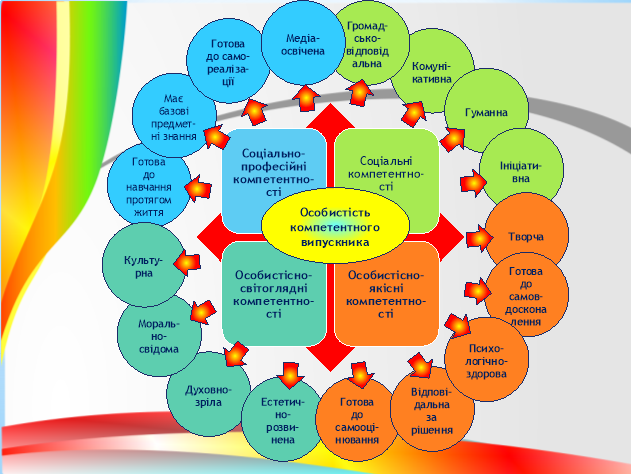 Додаток 8Перелік навчальних програм  для вивчення предметів інваріантної складової у 1-11 класах у 2018 /2019 навчальному роціЗАТВЕРДЖУЮДиректор КЗО «Березнуватівськоїсередня загальноосвітня школаІ-ІІІ ступенів  Солонянської районної ради Дніпропетровської області»_____________К.С. МайталаОсвітня програмана 2018-2019 навчальний рікКЗО «Березнуватівськасередня загальноосвітня школаІ-ІІІ ступенівСолонянської районної радиДніпропетровської області»СХВАЛЕНОна засіданні педагогічної ради школи від _______________ протокол № ___Клас2018-2019 н.р1.5 учнів2.10 учнів3.13 учнів4.8 учнівВсього36 учнів 5.15 учнів6.6 учнів7.11 учнів8.9 учнів9.8 учнівВсього 49 учнів 10. 10 учнів11.7 учнів Всього17 учнівВсього по школі102 учні  № з/пКлючові компетентностіКомпоненти1Спілкування державною (і рідною — у разі відмінності) мовамиУміння: ставити запитання і розпізнавати проблему; міркувати, робити висновки на основі інформації, поданої в різних формах (у текстовій формі, таблицях, діаграмах, на графіках); розуміти, пояснювати і перетворювати тексти задач (усно і письмово), грамотно висловлюватися рідною мовою; доречно та коректно вживати в мовленні термінологію з окремих предметів, чітко, лаконічно та зрозуміло формулювати думку, аргументувати, доводити правильність тверджень; уникнення невнормованих іншомовних запозичень у спілкуванні на тематику окремого предмета; поповнювати свій словниковий запас.Ставлення: розуміння важливості чітких та лаконічних формулювань.Навчальні ресурси: означення понять, формулювання властивостей, доведення правил, теорем2Спілкування іноземними мовамиУміння: здійснювати спілкування в межах сфер, тем і ситуацій, визначених чинною навчальною програмою; розуміти на слух зміст автентичних текстів; читати і розуміти автентичні тексти різних жанрів і видів із різним рівнем розуміння змісту; здійснювати спілкування у письмовій формі відповідно до поставлених завдань; використовувати у разі потреби невербальні засоби спілкування за умови дефіциту наявних мовних засобів; ефективно взаємодіяти з іншими усно, письмово та за допомогою засобів електронного спілкування.Ставлення: критично оцінювати інформацію та використовувати її для різних потреб; висловлювати свої думки, почуття та ставлення; адекватно використовувати досвід, набутий у вивченні рідної мови та інших навчальних предметів, розглядаючи його як засіб усвідомленого оволодіння іноземною мовою; обирати й застосовувати доцільні комунікативні стратегії відповідно до різних потреб; ефективно користуватися навчальними стратегіями для самостійного вивчення іноземних мов.Навчальні ресурси: підручники, словники, довідкова література, мультимедійні засоби, адаптовані іншомовні тексти.3Математична компетентністьУміння: оперувати текстовою та числовою інформацією; встановлювати відношення між реальними об’єктами навколишньої дійсності (природними, культурними, технічними тощо); розв’язувати задачі, зокрема практичного змісту; будувати і досліджувати найпростіші математичні моделі реальних об'єктів, процесів і явищ, інтерпретувати та оцінювати результати; прогнозувати в контексті навчальних та практичних задач; використовувати математичні методи у життєвих ситуаціях.Ставлення: усвідомлення значення математики для повноцінного життя в сучасному суспільстві, розвитку технологічного, економічного й оборонного потенціалу держави, успішного вивчення інших предметів.Навчальні ресурси: розв'язування математичних задач, і обов’язково таких, що моделюють реальні життєві ситуації4Основні компетентності у природничих науках і технологіяхУміння: розпізнавати проблеми, що виникають у довкіллі; будувати та досліджувати природні явища і процеси; послуговуватися технологічними пристроями.Ставлення: усвідомлення важливості природничих наук як універсальної мови науки, техніки та технологій. усвідомлення ролі наукових ідей в сучасних інформаційних технологіяхНавчальні ресурси: складання графіків та діаграм, які ілюструють функціональні залежності результатів впливу людської діяльності на природу5Інформаційно-цифрова компетентністьУміння: структурувати дані; діяти за алгоритмом та складати алгоритми; визначати достатність даних для розв’язання задачі; використовувати різні знакові системи; знаходити інформацію та оцінювати її достовірність; доводити істинність тверджень.Ставлення: критичне осмислення інформації та джерел її отримання; усвідомлення важливості інформаційних технологій для ефективного розв’язування математичних задач.Навчальні ресурси: візуалізація даних, побудова графіків та діаграм за допомогою програмних засобів6Уміння вчитися впродовж життяУміння: визначати мету навчальної діяльності, відбирати й застосовувати потрібні знання та способи діяльності для досягнення цієї мети; організовувати та планувати свою навчальну діяльність; моделювати власну освітню траєкторію, аналізувати, контролювати, коригувати та оцінювати результати своєї навчальної діяльності; доводити правильність власного судження або визнавати помилковість.Ставлення: усвідомлення власних освітніх потреб та цінності нових знань і вмінь; зацікавленість у пізнанні світу; розуміння важливості вчитися впродовж життя; прагнення до вдосконалення результатів своєї діяльності.Навчальні ресурси: моделювання власної освітньої траєкторії7Ініціативність і підприємливістьУміння: генерувати нові ідеї, вирішувати життєві проблеми, аналізувати, прогнозувати, ухвалювати оптимальні рішення; використовувати критерії раціональності, практичності, ефективності та точності, з метою вибору найкращого рішення; аргументувати та захищати свою позицію, дискутувати; використовувати різні стратегії, шукаючи оптимальних способів розв’язання життєвого завдання.Ставлення: ініціативність, відповідальність, упевненість у собі; переконаність, що успіх команди – це й особистий успіх; позитивне оцінювання та підтримка конструктивних ідей інших.Навчальні ресурси: завдання підприємницького змісту (оптимізаційні задачі)8Соціальна і громадянська компетентностіУміння: висловлювати власну думку, слухати і чути інших, оцінювати аргументи та змінювати думку на основі доказів; аргументувати та відстоювати свою позицію; ухвалювати аргументовані рішення в життєвих ситуаціях; співпрацювати в команді, виділяти та виконувати власну роль в командній роботі; аналізувати власну економічну ситуацію, родинний бюджет; орієнтуватися в широкому колі послуг і товарів на основі чітких критеріїв, робити споживчий вибір, спираючись на різні дані.Ставлення: ощадливість і поміркованість; рівне ставлення до інших незалежно від статків, соціального походження; відповідальність за спільну справу; налаштованість на логічне обґрунтування позиції без передчасного переходу до висновків; повага до прав людини, активна позиція щодо боротьби із дискримінацією.Навчальні ресурси: завдання соціального змісту9Обізнаність і самовираження у сфері культуриУміння: грамотно і логічно висловлювати свою думку, аргументувати та вести діалог, враховуючи національні та культурні особливості співрозмовників та дотримуючись етики спілкування і взаємодії; враховувати художньо-естетичну складову при створенні продуктів своєї діяльності (малюнків, текстів, схем тощо).Ставлення: культурна самоідентифікація, повага до культурного розмаїття у глобальному суспільстві; усвідомлення впливу окремого предмета на людську культуру та розвиток суспільства.Навчальні ресурси: математичні моделі в різних видах мистецтва10Екологічна грамотність і здорове життяУміння: аналізувати і критично оцінювати соціально-економічні події в державі на основі різних даних; враховувати правові, етичні, екологічні і соціальні наслідки рішень; розпізнавати, як інтерпретації результатів вирішення проблем можуть бути використані для маніпулювання.Ставлення: усвідомлення взаємозв’язку кожного окремого предмета та екології на основі різних даних; ощадне та бережливе відношення до природніх ресурсів, чистоти довкілля та дотримання санітарних норм побуту; розгляд порівняльної характеристики щодо вибору здорового способу життя; власна думка та позиція до зловживань алкоголю, нікотину тощо. Навчальні ресурси: навчальні проекти, завдання соціально-економічного, екологічного змісту; задачі, які сприяють усвідомленню цінності здорового способу життяНаскрізна   лініяКоротка характеристикаЕкологічна безпека й сталий розвитокФормування в учнів соціальної активності, відповідальності та екологічної свідомості, готовності брати участь у вирішенні питань збереження довкілля і розвитку суспільства, усвідомлення важливості сталого розвитку для майбутніх поколінь.Проблематика наскрізної лінії реалізується через завдання з реальними даними про використання природних ресурсів, їх збереження та примноження. Аналіз цих даних сприяє розвитку бережливого ставлення до навколишнього середовища, екології, формуванню критичного мислення, вміння вирішувати проблеми, критично оцінювати перспективи розвитку навколишнього середовища і людини. Можливі уроки на відкритому повітрі. Громадянська відповідальністьСприятиме формуванню відповідального члена громади і суспільства, що розуміє принципи і механізми функціонування суспільства. Ця наскрізна лінія освоюється в основному через колективну діяльність (дослідницькі роботи, роботи в групі, проекти тощо), яка поєднує окремі предмети між собою і розвиває в учнів готовність до співпраці, толерантність щодо різноманітних способів діяльності і думок. Вивчення окремого предмета має викликати в учнів якомога більше позитивних емоцій, а її зміст — бути націленим на виховання порядності, старанності, систематичності, послідовності, посидючості і чесності. Приклад вчителя покликаний зіграти важливу роль у формуванні толерантного ставлення до товаришів, незалежно від рівня навчальних досягнень.Здоров'я і безпекаЗавданням наскрізної лінії є становлення учня як емоційно стійкого члена суспільства, здатного вести здоровий спосіб життя і формувати навколо себе безпечне життєве середовище. Реалізується через завдання з реальними даними про безпеку і охорону здоров’я (текстові завдання, пов’язані з середовищем дорожнього руху, рухом пішоходів і транспортних засобів). Варто звернути увагу на проблеми, пов’язані із ризиками для життя і здоров’я. Вирішення проблем, знайдених з «ага-ефектом», пошук оптимальних методів вирішення і розв’язування задач тощо, здатні викликати в учнів чимало радісних емоцій.Підприємливість і фінансова грамотністьНаскрізна лінія націлена на розвиток лідерських ініціатив, здатність успішно діяти в технологічному швидкозмінному середовищі, забезпечення кращого розуміння учнями практичних аспектів фінансових питань (здійснення заощаджень, інвестування, запозичення, страхування, кредитування тощо).Ця наскрізна лінія пов'язана з розв'язуванням практичних завдань щодо планування господарської діяльності та реальної оцінки власних можливостей, складання сімейного бюджету, формування економного ставлення до природних ресурсів. № з/пКлючові компетентностіОчікувані результати1Спілкування державною мовоюУміння: ставити запитання і розпізнавати проблему; міркувати, робити висновки на основі інформації, поданої в різних формах (у текстовій формі, таблицях, діаграмах, на графіках); розуміти, пояснювати і перетворювати тексти задач (усно і письмово), грамотно висловлюватися рідною мовою; доречно та коректно вживати в мовленні термінологію з окремих предметів, чітко, лаконічно та зрозуміло формулювати думку, аргументувати, доводити правильність тверджень; уникнення невнормованих іншомовних запозичень у спілкуванні на тематику окремого предмета; поповнювати свій словниковий запас.Ставлення: розуміння важливості чітких та лаконічних формулювань.Навчальні ресурси: означення понять, формулювання властивостей, доведення правил, теорем2Спілкування іноземними мовамиУміння: здійснювати спілкування в межах сфер, тем і ситуацій, визначених чинною навчальною програмою; розуміти на слух зміст автентичних текстів; читати і розуміти автентичні тексти різних жанрів і видів із різним рівнем розуміння змісту; здійснювати спілкування у письмовій формі відповідно до поставлених завдань; використовувати у разі потреби невербальні засоби спілкування за умови дефіциту наявних мовних засобів; обирати й застосовувати доцільні комунікативні стратегії відповідно до різних потреб.Ставлення: критично оцінювати інформацію та використовувати її для різних потреб; висловлювати свої думки, почуття та ставлення; ефективно взаємодіяти з іншими усно, письмово та за допомогою засобів електронного спілкування; ефективно користуватися навчальними стратегіями для самостійного вивчення іноземних мов; адекватно використовувати досвід, набутий у вивченні рідної мови та інших навчальних предметів, розглядаючи його як засіб усвідомленого оволодіння іноземною мовою.Навчальні ресурси:підручники, словники, довідкова література, мультимедійні засоби, адаптовані іншомовні тексти.3Математична компетентністьУміння: оперувати текстовою та числовою інформацією; встановлювати відношення між реальними об’єктами навколишньої дійсності (природними, культурними, технічними тощо); розв’язувати задачі, зокрема практичного змісту; будувати і досліджувати найпростіші математичні моделі реальних об'єктів, процесів і явищ, інтерпретувати та оцінювати результати; прогнозувати в контексті навчальних та практичних задач; використовувати математичні методи у життєвих ситуаціях.Ставлення: усвідомлення значення математики для повноцінного життя в сучасному суспільстві, розвитку технологічного, економічного й оборонного потенціалу держави, успішного вивчення інших предметів.Навчальні ресурси: розв'язування математичних задач, і обов’язково таких, що моделюють реальні життєві ситуації4Основні компетентності у природничих науках і технологіяхУміння: розпізнавати проблеми, що виникають у довкіллі; будувати та досліджувати природні явища і процеси; послуговуватися технологічними пристроями.Ставлення: усвідомлення важливості природничих наук як універсальної мови науки, техніки та технологій. усвідомлення ролі наукових ідей в сучасних інформаційних технологіяхНавчальні ресурси: складання графіків та діаграм, які ілюструють функціональні залежності результатів впливу людської діяльності на природу5Інформаційно-цифрова компетентністьУміння: структурувати дані; діяти за алгоритмом та складати алгоритми; визначати достатність даних для розв’язання задачі; використовувати різні знакові системи; знаходити інформацію та оцінювати її достовірність; доводити істинність тверджень.Ставлення: критичне осмислення інформації та джерел її отримання; усвідомлення важливості інформаційних технологій для ефективного розв’язування математичних задач.Навчальні ресурси: візуалізація даних, побудова графіків та діаграм за допомогою програмних засобів6Уміння вчитися впродовж життяУміння: визначати мету навчальної діяльності, відбирати й застосовувати потрібні знання та способи діяльності для досягнення цієї мети; організовувати та планувати свою навчальну діяльність; моделювати власну освітню траєкторію, аналізувати, контролювати, коригувати та оцінювати результати своєї навчальної діяльності; доводити правильність власного судження або визнавати помилковість.Ставлення: усвідомлення власних освітніх потреб та цінності нових знань і вмінь; зацікавленість у пізнанні світу; розуміння важливості вчитися впродовж життя; прагнення до вдосконалення результатів своєї діяльності.Навчальні ресурси: моделювання власної освітньої траєкторії7Ініціативність і підприємливістьУміння: генерувати нові ідеї, вирішувати життєві проблеми, аналізувати, прогнозувати, ухвалювати оптимальні рішення; використовувати критерії раціональності, практичності, ефективності та точності, з метою вибору найкращого рішення; аргументувати та захищати свою позицію, дискутувати; використовувати різні стратегії, шукаючи оптимальних способів розв’язання життєвого завдання.Ставлення: ініціативність, відповідальність, упевненість у собі; переконаність, що успіх команди – це й особистий успіх; позитивне оцінювання та підтримка конструктивних ідей інших.Навчальні ресурси: завдання підприємницького змісту (оптимізаційні задачі)8Соціальна і громадянська компетентностіУміння: висловлювати власну думку, слухати і чути інших, оцінювати аргументи та змінювати думку на основі доказів; аргументувати та відстоювати свою позицію; ухвалювати аргументовані рішення в життєвих ситуаціях; співпрацювати в команді, виділяти та виконувати власну роль в командній роботі; аналізувати власну економічну ситуацію, родинний бюджет; орієнтуватися в широкому колі послуг і товарів на основі чітких критеріїв, робити споживчий вибір, спираючись на різні дані.Ставлення: ощадливість і поміркованість; рівне ставлення до інших незалежно від статків, соціального походження; відповідальність за спільну справу; налаштованість на логічне обґрунтування позиції без передчасного переходу до висновків; повага до прав людини, активна позиція щодо боротьби із дискримінацією.Навчальні ресурси: завдання соціального змісту9Обізнаність і самовираження у сфері культуриУміння: грамотно і логічно висловлювати свою думку, аргументувати та вести діалог, враховуючи національні та культурні особливості співрозмовників та дотримуючись етики спілкування і взаємодії; враховувати художньо-естетичну складову при створенні продуктів своєї діяльності (малюнків, текстів, схем тощо).Ставлення:культурна самоідентифікація, повага до культурного розмаїття у глобальному суспільстві; усвідомлення впливу окремого предмета на людську культуру та розвиток суспільства.Навчальні ресурси:математичні моделі в різних видах мистецтва10Екологічна грамотність і здорове життяУміння: аналізувати і критично оцінювати соціально-економічні події в державі на основі різних даних; враховувати правові, етичні, екологічні і соціальні наслідки рішень; розпізнавати, як інтерпретації результатів вирішення проблем можуть бути використані для маніпулювання.Ставлення:усвідомлення взаємозв’язку окремого предмета та екології на основі різних даних; ощадне та бережливе відношення до природніх ресурсів, чистоти довкілля та дотримання санітарних норм побуту; розгляд порівняльної характеристики щодо вибору здорового способу життя; власна думка та позиція до зловживань алкоголю, нікотину тощо. Навчальні ресурси: навчальні проекти, завдання соціально-економічного, екологічного змісту; задачі, які сприяють усвідомленню цінності здорового способу життяНаскрізна лініяКоротка характеристикаЕкологічна безпека й сталий розвитокФормування в учнів соціальної активності, відповідальності та екологічної свідомості, готовності брати участь у вирішенні питань збереження довкілля і розвитку суспільства, усвідомлення важливості сталого розвитку для майбутніх поколінь.Проблематика наскрізної лінії реалізується через завдання з реальними даними про використання природних ресурсів, їх збереження та примноження. Аналіз цих даних сприяє розвитку бережливого ставлення до навколишнього середовища, екології, формуванню критичного мислення, вміння вирішувати проблеми, критично оцінювати перспективи розвитку навколишнього середовища і людини. Можливі уроки на відкритому повітрі.Громадянська відповідальністьСприятиме формуванню відповідального члена громади і суспільства, що розуміє принципи і механізми функціонування суспільства. Ця наскрізна лінія освоюється в основному через колективну діяльність (дослідницькі роботи, роботи в групі, проекти тощо), яка поєднує окремі предмети між собою і розвиває в учнів готовність до співпраці, толерантність щодо різноманітних способів діяльності і думок. Вивчення окремого предмета має викликати в учнів якомога більше позитивних емоцій, а її зміст — бути націленим на виховання порядності, старанності, систематичності, послідовності, посидючості і чесності. Приклад вчителя покликаний зіграти важливу роль у формуванні толерантного ставлення до товаришів, незалежно від рівня навчальних досягнень.Здоров'я і безпекаЗавданням наскрізної лінії є становлення учня як емоційно стійкого члена суспільства, здатного вести здоровий спосіб життя і формувати навколо себе безпечне життєве середовище. Реалізується через завдання з реальними даними про безпеку і охорону здоров’я (текстові завдання, пов’язані з середовищем дорожнього руху, рухом пішоходів і транспортних засобів). Варто звернути увагу на проблеми, пов’язані із ризиками для життя і здоров’я. Вирішення проблем, знайдених з «ага-ефектом», пошук оптимальних методів вирішення і розв’язування задач тощо, здатні викликати в учнів чимало радісних емоцій.Підприємливість і фінансова грамотністьНаскрізна лінія націлена на розвиток лідерських ініціатив, здатність успішно діяти в технологічному швидкозмінному середовищі, забезпечення кращого розуміння учнями практичних аспектів фінансових питань (здійснення заощаджень, інвестування, запозичення, страхування, кредитування тощо).Ця наскрізна лінія пов'язана з розв'язуванням практичних завдань щодо планування господарської діяльності та реальної оцінки власних можливостей, складання сімейного бюджету, формування економного ставлення до природних ресурсів. Назва освітньої галузіНавчальні предметиКількість годинна тиждень у класіКількість годинна тиждень у класіКількість годинна тиждень у класіПрізвище учителяНазва освітньої галузіНавчальні предмети11Навчальні предмети55Мовно – літературна Укр.мова 77Борщ Я.В.Іншомовна Англійська мова 22Борщ Я.В.МатематичнаМатематика 44Борщ Я.В.Я досліджую світ( Природнича, громадянська й історична, соціальна,здоров'язбережнувальна галузі)  ПриродознавствоОснови здоров’я2121Борщ Я.В. Технологічна Трудове навчання1Борщ Я.В.Мистецька Образотворче мистецтвоМузичне мистецтво11Борщ Я.В.Фізкультурна Фізична культура3Борщ Я.В.Усього19+3Додаткові години на вивчення предметів інваріантної складової, курсів за вибором, проведення індивідуальних консультацій та групових занятьРозвиток творчих здібностей1Сумарна кількість навчальних годин інваріантної і варіативної складових, що фінансується з бюджету (без урахування поділу класів на групи)23Освітні галузіНавчальні предметиКількість годин на тиждень у класіКількість годин на тиждень у класіКількість годин на тиждень у класіКількість годин на тиждень у класіКількість годин на тиждень у класіКількість годин на тиждень у класіПрізвище учителя2233441010131388Мови і літератури(мовний і літературний компоненти)Українська  мова777777Мови і літератури(мовний і літературний компоненти)Російська мова222222Мови і літератури(мовний і літературний компоненти)Англійська  мова222222МатематикаМатематика444444ПриродознавствоПриродознавство222222Суспільствознавство Я у світі--1111МистецтвоМузичне  мистецтво11111 1 МистецтвоОбразотворче  мистецтво111111ТехнологіїТрудове навчання111111Технології Інформатика 111111Здоров'я іфізична культураОснови здоров'я111111Здоров'я іфізична культураФізична культура 333333РазомРазом22+322+323+323+323+323+3Варіативна складоваВаріативна складоваВаріативна складоваВаріативна складоваВаріативна складоваВаріативна складоваВаріативна складоваСумарна кількість навчальних годин інваріантної та варіативної складових.Сумарна кількість навчальних годин інваріантної та варіативної складових.Сумарна кількість навчальних годин інваріантної та варіативної складових.2525262626Освітні галузіНавчальні предметиНавчальні предметиКількість годин на тиждень  у класіКількість годин на тиждень  у класіКількість годин на тиждень  у класіКількість годин на тиждень  у класіКількість годин на тиждень  у класіКількість годин на тиждень  у класіОсвітні галузіНавчальні предметиНавчальні предмети56789 Освітні галузіНавчальні предметиНавчальні предмети15710108Мови ілітературиУкраїнська моваУкраїнська мова3,53,52,522Мови ілітературиУкраїнська літератураУкраїнська література22222Мови ілітературиАнглійська  моваАнглійська  мова33333Мови ілітературиЗарубіжна   літератураЗарубіжна   література22222СуспільствознавствоІсторія УкраїниІсторія України1111,51,5СуспільствознавствоВсесвітня історія Всесвітня історія -1111СуспільствознавствоОснови правознавстваОснови правознавства----1Мистецтво Музичне мистецтвоМузичне мистецтво111--Мистецтво Образотворче мистецтвоОбразотворче мистецтво111--Мистецтво Мистецтво Мистецтво ----11МатематикаМатематикаМатематика44---МатематикаАлгебра Алгебра --222МатематикаГеометрія Геометрія --222ПриродознавствоПриродознавствоПриродознавство2----ПриродознавствоБіологіяБіологія-2222ПриродознавствоГеографіяГеографія-2221,5ПриродознавствоФізикаФізика--223ПриродознавствоХіміяХімія--1,522ТехнологіїТрудове навчанняТрудове навчання22111ТехнологіїІнформатикаІнформатика11122Здоров'я іфізична культураОснови здоров’я Основи здоров’я 11111Здоров'я іфізична культураФізична культураФізична культура33333Разом    Разом    Разом    23,5+326,5+328+328,5+330+3Варіативна складоваВаріативна складоваВаріативна складоваВаріативна складоваВаріативна складоваВаріативна складоваФакультативи , індивідуальні консультаціїФакультативи , індивідуальні консультаціїФакультативи , індивідуальні консультаціїФакультативи , індивідуальні консультаціїФакультативи , індивідуальні консультаціїФакультативи , індивідуальні консультаціїРосійська моваРосійська мова11111Етика Етика 11---Гранично допустиме тижневе навчальне навантаження на учня Гранично допустиме тижневе навчальне навантаження на учня Гранично допустиме тижневе навчальне навантаження на учня 2831323334Сумарна кількість навчальних годин інваріантної та варіативної складових.Сумарна кількість навчальних годин інваріантної та варіативної складових.Сумарна кількість навчальних годин інваріантної та варіативної складових.28,5323232,535Навчальні предметиНавчальні предметиКількість годин на тиждень у класіНавчальні предмети10Українська мова2Українська література2Зарубіжна  література 1Англійська мова2Історія України1,5Всесвітня історія1Громадянська освіта.  2Математика ( алгебра і початки аналізу та геометрія)3Біологія і екологія 2Географія1,5Фізика  3Хімія1,5Фізична культура3Захист Вітчизни1,5Вибірково-обов'язкові предметиІнформатика2Технології1Мистецтво-Разом30Додаткові години на профільні предмета, окремі базові предмети, спеціальні курси, факультативні курси та індивідуальні заняття2Ділове мовлення1Математика1Всього фінансується (без урахування поділу класу на групи38Всього32Навчальні предметиКількість годин на тиждень у класіКількість годин на тиждень у класіНавчальні предмети11Навчальні предмети7Українська мова 22Українська література22Зарубіжна література22Іноземна мова3,53,5Історія України 1,51,5Всесвітня історія11Громадянська освіта:економіка 11людина і світ0,50,5Художня культура0,50,5Алгебра 33Геометрія22Астрономія 0,50,5Біологія1,51,5Фізика33Хімія22Екологія0,50,5Технології11Інформатика22Фізична культура22Захист Вітчизни1,51,5Разом3333Додатковий час на поглиблене вивчення предметів, введення курсів за вибором, факультативів22Ділове мовлення11Технології11Всього фінансується (без урахування поділу класу на групи)3838Всього3535№з/п№з/пНавчальна дисциплінаКласКласНазва   програмиВидавництвоТип(державна або авторська)Ким дозволена для використання(ким затверджена)І ступіньІ ступіньІ ступіньІ ступіньІ ступіньІ ступіньІ ступіньІ ступіньІ ступінь1.Українська моваУкраїнська мова11Типова освітня програмадля закладів загальної середньої освітиО.Я.СавченкоСайт МОН Україниhttp://www.mon.gov.uaДержавнаНаказ Міністерства освіти і науки України від 21.03.2018 №268 2.МатематикаМатематика11Типова освітня програмадля закладів загальної середньої освітиО.Я.СавченкоСайт МОН Україниhttp://www.mon.gov.uaДержавнаНаказ Міністерства освіти і науки України від 21.03.2018 №268 3.ПриродознавствоПриродознавство11Типова освітня програмадля закладів загальної середньої освітиО.Я.СавченкоСайт МОН Україниhttp://www.mon.gov.uaДержавнаНаказ Міністерства освіти і науки України від 21.03.2018 №268 4.Основи здоров’яОснови здоров’я11Типова освітня програмадля закладів загальної середньої освітиО.Я.СавченкоСайт МОН Україниhttp://www.mon.gov.uaДержавнаНаказ Міністерства освіти і науки України від 21.03.2018 №268 5Фізична культураФізична культура11Типова освітня програмадля закладів загальної середньої освітиО.Я.СавченкоСайт МОН Україниhttp://www.mon.gov.uaДержавнаНаказ Міністерства освіти і науки України від 21.03.2018 №268 6.Музичне мистецтвоМузичне мистецтво11Типова освітня програмадля закладів загальної середньої освітиО.Я.СавченкоСайт МОН Україниhttp://www.mon.gov.uaДержавнаНаказ Міністерства освіти і науки України від 21.03.2018 №268 7.Образотворче мистецтвоОбразотворче мистецтво11Типова освітня програмадля закладів загальної середньої освітиО.Я.СавченкоСайт МОН Україниhttp://www.mon.gov.uaДержавнаНаказ Міністерства освіти і науки України від 21.03.2018 №268 8.Іноземна мова (англійська)Іноземна мова (англійська)11Типова освітня програмадля закладів загальної середньої освітиО.Я.СавченкоСайт МОН Україниhttp://www.mon.gov.uaДержавнаНаказ Міністерства освіти і науки України від 21.03.2018 №268 9Українська моваУкраїнська мова22Українська мова.Навчальна програма для загальноосвітніх навчальних закладів. 1– 4 клас.М.Вашуленко, К.І. Пономарьова, О.Ю. ПрищепаСайт МОН Україниhttp://www.mon.gov.uaДержавнаНаказ Міністерства освіти і науки, молоді та спорту України від 12.09.2011 №1050зі змінами відповідно до наказу Міністерства освіти і науки України від 05.08.2016 №94810Літературне читанняЛітературне читання22Літературне читання.Навчальна програма для загальноосвітніх навчальних закладів. 1– 4 клас.О.Савченко, В.Мартиненко, В. Науменко, Н. КолесніковаСайт МОН Україниhttp://www.mon.gov.uaДержавнаНаказ Міністерства освіти і науки, молоді та спорту України від 12.09.2011 №1050зі змінами відповідно до наказу Міністерства освіти і науки України від 05.08.2016 №94811Російська моваРосійська мова2 2 Російська мова.Навчальна програма для загальноосвітніх навчальних закладів з навчанням українською мовою. 1– 4 клас.І.М.Лапшина, І.П.Гудзик,О.В.Вербецька, Л.Г.КупцоваСайт МОН Україниhttp://www.mon.gov.uaДержавнаНаказ Міністерства освіти і науки, молоді та спорту України від 12.09.2011 №105012Російська моваРосійська мова44Російська мова.Навчальна програма для загальноосвітніх навчальних закладів з навчанням українською мовою. 1– 4 клас.І.М.Лапшина, І.П.Гудзик,Сайт МОН Україниhttp://www.mon.gov.uaДержавнаНаказ Міністерства освіти і науки, молоді та спорту України від 12.09.2011 №105013Іноземна мова (англійська)Іноземна мова (англійська)234234Іноземні мови. Англійська мова.Навчальна програма для загальноосвітніх навчальних закладів та спеціалізованих навчальних закладів. 1– 4 клас.В.Редько, О.Коваленко, Г.Г. КрючковСайт МОН Україниhttp://www.mon.gov.uaДержавнаНаказ Міністерства освіти і науки, молоді та спорту України від 12.09.2011 №1050зі змінами відповідно до наказу Міністерства освіти і науки України від 05.08.2016 №94814МатематикаМатематика234234Математика.Навчальна програма для загальноосвітніх навчальних закладів. 1– 4 клас.О.В. Онопрієнко,С.О. Скворцова, Н.П. ЛистопадСайт МОН Україниhttp://www.mon.gov.uaДержавнаНаказ Міністерства освіти і науки, молоді та спорту України від 12.09.2011 №1050зі змінами відповідно до наказу Міністерства освіти і науки України від 05.08.2016 №94815ПриродознавствоПриродознавство234234Природознавство.Навчальна програма для загальноосвітніх навчальних закладів. 1– 4 клас.Гільберг Т.Г., Сак Т.В., Біда Д.Д.Сайт МОН Україниhttp://www.mon.gov.uaДержавнаНаказ Міністерства освіти і науки, молоді та спорту України від 12.09.2011 №1050зі змінами відповідно до наказу Міністерства освіти і науки України від 05.08.2016 №94816Я у світіЯ у світі3434Я у світі.Навчальна програма для загальноосвітніх навчальних закладів. 3– 4 клас.Бібік Н.М., Арцишевський Р.А.Пушкарьова Т.Е., Майорський В.В.Сайт МОН Україниhttp://www.mon.gov.uaДержавнаНаказ Міністерства освіти і науки, молоді та спорту України від 12.09.2011 №1050зі змінами відповідно до наказу Міністерства освіти і науки України від 05.08.2016 №94817Музичне мистецтвоМузичне мистецтво234234Музичне мистецтво.Навчальна програма для загальноосвітніх навчальних закладів. 1– 4 клас.Хлєбнікова Л.О., Дорогань Л.О., Івахно І.МСайт МОН Україниhttp://www.mon.gov.uaДержавнаНаказ Міністерства освіти і науки, молоді та спорту України від 12.09.2011 №1050зі змінами відповідно до наказу Міністерства освіти і науки України від 05.08.2016 №94818Образотворче мистецтвоОбразотворче мистецтво234234Образотворче мистецтво.Навчальна програма для загальноосвітніх навчальних закладів. 1– 4 клас.Шмагало Р.Т.Марчук Ж.С., Вачкова І.Б.Сайт МОН Україниhttp://www.mon.gov.uaДержавнаНаказ Міністерства освіти і науки, молоді та спорту України від 12.09.2011 №1050зі змінами відповідно до наказу Міністерства освіти і науки України від 05.08.2016 №94819Трудове навчанняТрудове навчання234234Трудове навчання.Навчальна програма для загальноосвітніх навчальних закладів. 1– 4 клас.Сидоренко В.К., Мельник О.В, Морін О.Л.Сайт МОН Україниhttp://www.mon.gov.uaДержавнаНаказ Міністерства освіти і науки, молоді та спорту України від 12.09.2011 №1050зі змінами відповідно до наказу Міністерства освіти і науки України від 05.08.2016 №94820ІнформатикаІнформатика234234Інформатика.Навчальна програма для загальноосвітніх навчальних закладів. 1– 4 клас.Н. Морзе, Г. Ломаковська,Г. Проценко, Й. РивкіндСайт МОН Україниhttp://www.mon.gov.uaДержавнаНаказ Міністерства освіти і науки, молоді та спорту України від 12.09.2011 №1050зі змінами відповідно до наказу Міністерства освіти і науки України від 05.08.2016 №94821Фізична культураФізична культура 234 234Фізична культура.Навчальна програма для загальноосвітніх навчальних закладів. 1– 4 клас.Круцевич Т.Ю.Єрмолова В.М., Іванова Л.І.Сайт МОН Україниhttp://www.mon.gov.uaДержавнаНаказ Міністерства освіти і науки, молоді та спорту України від 12.09.2011 №1050зі змінами відповідно до наказу Міністерства освіти і науки України від 05.08.2016 №94822Основи здоров’яОснови здоров’я 234 234Основи здоров’я.Навчальна програма для загальноосвітніх навчальних закладів. 1– 4 клас.Бойченко Т.Є., Воронцова Т.В., Гнатюк О.В.Сайт МОН Україниhttp://www.mon.gov.uaДержавнаНаказ Міністерства освіти і науки, молоді та спорту України від 12.09.2011 №1050зі змінами відповідно до наказу Міністерства освіти і науки України від 05.08.2016 №948ІІ ступіньІІ ступіньІІ ступіньІІ ступіньІІ ступіньІІ ступіньІІ ступіньІІ ступіньІІ ступінь23Українська моваУкраїнська мова5678956789Українська мова.Програма для загальноосвітніх навчальних закладів з українською мовою навчання. 5-9 класи. Г. Шелехова, М.Пентилюк.Сайт МОН Україниhttp://www.mon.gov.uaДержавнаНаказ Міністерства освіти і науки України  від 07.06.2017 №80424Українська літератураУкраїнська література5678956789Українська література. 5-9 класи. Програма для загальноосвітніх навчальних закладів.Мовчан Р.В., Таранік-Ткачук К.В., Молочко С.Р.Сайт МОН Україниhttp://www.mon.gov.uaДержавнаНаказ Міністерства освіти і науки України  від 07.06.2017 №804 25Зарубіжна  літератураЗарубіжна  література 56789 56789Зарубіжна література.Програма для загальноосвітніх навчальних закладів. 5-9 класи.Ніколенко О.М., Таранік-Ткачук К.В., Юлдашева Л.П.Сайт МОН Україниhttp://www.mon.gov.uaДержавнаНаказ Міністерства освіти і науки України  від 07.06.2017 №80426Іноземна мова (англійська)Іноземна мова (англійська) 56789 56789Іноземна мова. Англійська мова.Програма для загальноосвітніх навчальних закладів. 5-9 класи.КарпюкО.Сайт МОН Україниhttp://www.mon.gov.uaДержавнаНаказ Міністерства освіти і науки України  від 07.06.2017 №80427Історія України (Вступ до історії)Історія України (Вступ до історії)55Історія України (Вступ до історії).Навчальна програма для загальноосвітніх навчальних закладів. 5 клас.Пометун О.І., Атамась О.В., Власов В.С. Сайт МОН Україниhttp://www.mon.gov.uaДержавнаНаказ Міністерства освіти і науки України  від 07.06.2017 №80428Всесвітня історія. Історія України (інтегрований курс)Всесвітня історія. Історія України (інтегрований курс)66Всесвітня історія.Історія України.Програма для загальноосвітніх навчальних закладів. 6 клас.Пометун О.І., Атамась О.В., Власов В.С.Сайт МОН Україниhttp://www.mon.gov.uaДержавнаНаказ Міністерства освіти і науки України  від 07.06.2017 №80429Історія УкраїниІсторія України789789Історія України.Програма для загальноосвітніх навчальних закладів. 7-9 клас.Пометун О.І., Атамась О.В., Власов В.С.Сайт МОН Україниhttp://www.mon.gov.uaДержавнаНаказ Міністерства освіти і науки України  від 07.06.2017 №80430Всесвітня історіяВсесвітня історія7878Всесвітня історія.Програма для загальноосвітніх навчальних закладів. 7-9 клас.Пометун О.І., Атамась О.В., Власов В.С.Сайт МОН Україниhttp://www.mon.gov.ua.ДержавнаНаказ Міністерства освіти і науки України  від 07.06.2017 №80431Музичне мистецтвоМузичне мистецтво567567Мистецтво. Музичне мистецтво.Програма для загальноосвітніх навчальних закладів. 5-7 класи.Масол Л.,Коваленко О., Гайдамака О.Сайт МОН Україниhttp://www.mon.gov.uaДержавнаНаказ Міністерства освіти і науки України  від 07.06.2017 №80432ОбразотворчемистецтвоОбразотворчемистецтво567567Мистецтво. Образотворче мистецтво.Програма для загальноосвітніх навчальних закладів. 5-7 класи.Масол Л.,Коваленко О., Гайдамака О.Сайт МОН Україниhttp://www.mon.gov.uaДержавнаНаказ Міністерства освіти і науки України  від 07.06.2017 №80433МистецтвоМистецтво8989Інтегрований курс «Мистецтво» Програма для загальноосвітніх навчальних закладів. 8-9 класи.Масол Л.,Коваленко О., Гайдамака О.Сайт МОН Україниhttp://www.mon.gov.uaДержавнаНаказ Міністерства освіти і науки України  від 07.06.2017 №80434ПриродознавствоПриродознавство55Природознавство.Програма для загальноосвітніх навчальних закладів. 5 клас.Гільберг Т.Г., Крячко І.П., Дементієвська Н.П.Сайт МОН Україниhttp://www.mon.gov.uaДержавнаНаказ Міністерства освіти і науки України  від 07.06.2017 №80435ГеографіяГеографія67896789Географія.Програма для загальноосвітніх навчальних закладів. 6-9 класи. Олійник Я.Б., Гладковський Р.В., Вітенко І.М.Сайт МОН Україниhttp://www.mon.gov.uaДержавнаНаказ Міністерства освіти і науки України  від 07.06.2017 №80436ФізикаФізика789789Фізика.Програма для загальноосвітніх навчальних закладів. 7 – 9 класи.Ляшенко О.І., Бар’яхтар В.Г., Гудзь В.В.Сайт МОН Україниhttp://www.mon.gov.uaДержавнаНаказ Міністерства освіти і науки України  від 07.06.2017 №804 37ХіміяХімія 789 789Хімія.Навчальні програми для загальноосвітніх навчальних закладів: Хімія. 7-9 класи.Величко Л.П., Дубовик О.А.Сайт МОН Україниhttp://www.mon.gov.uaДержавнаНаказ Міністерства освіти і науки України  від 07.06.2017 №80438БіологіяБіологія 6789 6789Біологія.Програма для загальноосвітніх навчальних закладів. 6-9 класи.Костіков І.Ю., Курсон В.В.,Малікова С.О.Сайт МОН Україниhttp://www.mon.gov.uaДержавнаНаказ Міністерства освіти і науки України  від 07.06.2017 №804 39Трудове навчанняТрудове навчання5678956789Навчальна програма з трудового навчання для загальноосвітніх навчальних закладів. 5-9 класи. Сидоренко В.К., Боринець Н.І., Терещук А.І.Сайт МОН Україниhttp://www.mon.gov.uaДержавнаНаказ Міністерства освіти і науки України  від 07.06.2017 №80440Фізична культураФізична культура5678956789Фізична культура.Навчальна програма для загальноосвітніх навчальних закладів. 5-9 класи. Круцевич Т. Ю.,Галенко Л.А., Тимчик М.В.Сайт МОН Україниhttp://www.mon.gov.uaДержавнаНаказ Міністерства освіти і науки України   від 23.10.2017 №140741Основи здоров’яОснови здоров’я5678956789Основи здоров'я.Програма для загальноосвітніх навчальних закладів. 5-9 класи.Бойченко Т.Є., Воронцовіа Т.В., Шиян О.І.Сайт МОН Україниhttp://www.mon.gov.uaДержавнаНаказ Міністерства освіти і науки України  від 07.06.2017 №80442МатематикаМатематика5656Математика.Програма для загальноосвітніх навчальних закладів. 5-9 класи.Бурда М. І., Мальований Ю.Сайт МОН Україниhttp://www.mon.gov.uaДержавнаНаказ Міністерства освіти і науки України  від 07.06.2017 №80443АлгебраАлгебра789789Математика. Алгебра.Програма для загальноосвітніх навчальних закладів. 5-9 класи.Бурда М. І., Мальований Ю.Сайт МОН Україниhttp://www.mon.gov.uaДержавнаНаказ Міністерства освіти і науки України  від 07.06.2017 №80444ГеометріяГеометрія789789Математика. Геометрія.Програма для загальноосвітніх навчальних закладів. 5-9 класи.Бурда М. І., Мальований Ю.Сайт МОН Україниhttp://www.mon.gov.uaДержавнаНаказ Міністерства освіти і науки України  від 07.06.2017 №80445ІнформатикаІнформатика5656Інформатика. Програма для загальноосвітніх навчальних закладів. 5-9 класи.Завадський І.О., ПасічникСайт МОН Україниhttp://www.mon.gov.uaДержавнаНаказ Міністерства освіти і науки України  від 07.06.2017 №80446ІнформатикаІнформатика789789Інформатика. Програма для загальноосвітніх навчальних закладів. 5-9 класи.Желдак М.І., Горошко Ю.В., Завадський І.О.Сайт МОН Україниhttp://www.mon.gov.uaДержавнаНаказ Міністерства освіти і науки України  від 29.05.2015 №58547Основи правознавстваОснови правознавства99Основи правознавства.Програма для загальноосвітніх навчальних закладів. 9 клас.Т.О.Ремех, Р. Євтушенко, В. СутковийСайт МОН Україниhttp://www.mon.gov.uaДержавнаНаказ Міністерства освіти і науки України  від 14.07.2016 №826ІІІ ступіньІІІ ступіньІІІ ступіньІІІ ступіньІІІ ступіньІІІ ступіньІІІ ступіньІІІ ступіньІІІ ступінь48.Українська моваУкраїнська моваУкраїнська мова10Українська мова. Програма для загальноосвітніх навчальних закладів з українськю мовою навчання. 10-11 класи. Академічний рівень.За редакцією Л.СкуратівськогоСайт МОН Україниhttp://www.mon.gov.uaДержавнаНаказ Міністерства освіти і науки України   від 23.10.2017 №140750Українська літератураУкраїнська літератураУкраїнська література10Українська література. Програма для загальноосвітніх навчальних закладів. 10-11 класи. Академічний рівень.М.Г.Жулинський, Г.Ф.Семенюк,Р.В.Мовчан, М.М.СулимаСайт МОН Україниhttp://www.mon.gov.uaДержавнаНаказ Міністерства освіти і науки України   від 23.10.2017 №140751Зарубіжна літератураЗарубіжна літератураЗарубіжна література10Зарубіжна література.Програма для 10-11 класів загальноосвітніх навчальних закладів з українською мовою навчання.Рівень стандарту.Юлдашева Л.П.Сайт МОН Україниhttp://www.mon.gov.uaДержавнаНаказ Міністерства освіти і науки України   від 23.10.2017 №140752МатематикаМатематикаМатематика10Математика (алгебра і початки аналізу та геометрія)Програма для учнів 10-11 класів загальноосвітніх навчальних закладів. Рівень стандарту.Сайт МОН Україниhttp://www.mon.gov.uaДержавнаНаказ Міністерства освіти і науки України   від 23.10.2017 №140753Історія УкраїниІсторія УкраїниІсторія України10Історія України. Всесвітня історіяНавчальна програма для загальноосвітніх навчальних заладів.10-11 класи. Рівень стандарту.Мудрий М.М.Сайт МОН Україниhttp://www.mon.gov.uaДержавнаНаказ Міністерства освіти і науки України   від 23.10.2017 №140754Всесвітня історіяВсесвітня історіяВсесвітня історія10Історія України. Всесвітня історіяНавчальна програма для загальноосвітніх навчальних заладів.10-11 класи. Рівень стандарту.Мудрий М.М.Сайт МОН Україниhttp://www.mon.gov.uaДержавнаНаказ Міністерства освіти і науки України   від 23.10.2017 №140755Іноземна мова (англійська)Іноземна мова (англійська)Іноземна мова (англійська)10Англійська мова. Навчальні програми з іноземних мов для загальноосвітніх навчальних закладів і спеціалізованих шкіл із поглибленим вивченням іноземних мов 10-11 класи. Сайт МОН Україниhttp://www.mon.gov.uaДержавнаНаказ Міністерства освіти і науки України   від 23.10.2017 №140756Фізика і астрономіяФізика і астрономіяФізика і астрономія10Фізика і астрономія.Навчальні програми для 10-11 класів закладів загальної середньої освіти. Рівень стандарту.Ляшенко О.І.Сайт МОН Україниhttp://www.mon.gov.uaДержавнаНаказ Міністерства освіти і науки України від 24.11.2017 № 153957ХіміяХіміяХімія10Хімія.Програма для закладів загальної середньої освіти. 10-11 класи.Рівень стандарту.  Дубовик О.А., Бобкова О.С.Сайт МОН Україниhttp://www.mon.gov.uaДержавнаНаказ Міністерства освіти і науки України   від 23.10.2017 №140758Біологія і екологіяБіологія і екологіяБіологія і екологія10Біологія і екологія.  Навчальна програма для закладів загальної середньої освіти.10-11 класи. Рівень стандарту.Сайт МОН Україниhttp://www.mon.gov.uaДержавнаНаказ Міністерства освіти і науки України   від 23.10.2017 №140759Фізична культураФізична культураФізична культура10Фізична культура. Навчальна програма для загальноосвітніх навчальних закладів. 10-11 класи. Рівень стандарту.Тимчик Є.Ю.Сайт МОН Україниhttp://www.mon.gov.uaДержавнаНаказ Міністерства освіти і науки України   від 23.10.2017 №140760Захист ВітчизниЗахист ВітчизниЗахист Вітчизни10Захист Вітчизни.Навчальна програма для  навчальних закладів системи загальної середньої освіти. 10-11 класи.Рівень стандарту.Сайт МОН Україниhttp://www.mon.gov.uaДержавнаНаказ Міністерства освіти і науки України   від 23.10.2017 №140761ІнформатикаІнформатикаІнформатика10Інформатика.Навчальна програма вибірково-обов’язкового предмета учнів 10-11 класів  загальноосвітніх навчальних закладів. Рівень стандарту.Сайт МОН Україниhttp://www.mon.gov.uaДержавнаНаказ Міністерства освіти і науки України   від 23.10.2017 №140762ТехнологіїТехнологіїТехнології10Технології. навчальна програма 10–11 класи (профільний рівень)» затверджена наказом Міністерства освіти і науки України від 23.10.2017 № 1407;Сайт МОН Україниhttp://www.mon.gov.uaДержавнаНаказ Міністерства освіти і науки України   від 23.10.2017 №140763ГеографіяГеографіяГеографія10ГеографіяНавчальна програма для закладів загальної середньої освіти.10-11 класи. Рівень стандарту.Сайт МОН Україниhttp://www.mon.gov.uaДержавнаНаказ Міністерства освіти і науки України   від 23.10.2017 №140764Громадянська освітаГромадянська освітаГромадянська освіта10Громадянська освіта.Навчальна програма інтегрованого курсу для 10 класів загальноосвітніх навчальних закладів. Рівень стандарту.Тамара Бакка.Сайт МОН Україниhttp://www.mon.gov.uaДержавнаНаказ Міністерства освіти і науки України   від 23.10.2017 №140765Українська моваУкраїнська моваУкраїнська мова11 Українська мова. Програма для загальноосвітніх навчальних закладів з українськю мовою навчання. 10-11 класи. Академічний рівень.За редакцією Л.СкуратівськогоСайт МОН Україниhttp://www.mon.gov.ua66Українська літератураУкраїнська літератураУкраїнська література11Українська література. Програма для загальноосвітніх навчальних закладів. 10-11 класи. Академічний рівень.М.Г.Жулинський, Г.Ф.Семенюк,Р.В.Мовчан, М.М.СулимаСайт МОН Україниhttp://www.mon.gov.uaДержавнаНаказ Міністерства освіти і науки України   від 14.07.2016 №82667Зарубіжна літератураЗарубіжна літератураЗарубіжна література11Зарубіжна література.Програма для загальноосвітніх навчальних закладів. 10-11 класи. Академічний рівень.Ю І КовбасенкоГ.М.ГребницькийСайт МОН Україниhttp://www.mon.gov.uaДержавнаНаказ Міністерства освіти і науки України   від 22.09.2016 №113668Алгебра і початки аналізуАлгебра і початки аналізуАлгебра і початки аналізу11Алгебра і початки аналізу. Програма для загальноосвітніх навчальних закладів. 10-11 класи. Академічний рівень.М.І.Бурда, С.П.НелінСайт МОН Україниhttp://www.mon.gov.uaДержавнаНаказ Міністерства освіти і науки України   від 14.07.2016 №82669Геометрія Геометрія Геометрія 11Геометрія. Програма для загальноосвітніх навчальних закладів. 10-11 класи. Академічний рівень.М.І.Бурда, С.П.НелінСайт МОН Україниhttp://www.mon.gov.uaДержавнаНаказ Міністерства освіти і науки України   від 14.07.2016 №82670Історія УкраїниІсторія УкраїниІсторія України11Історія України.«Програми для загальноосвітніх навчальних заладів.10-11 класи. Історія України. Всесвітня історія. Профільний рівень. Академічний рівень. Рівень стандарту.Сайт МОН Україниhttp://www.mon.gov.uaДержавнаНаказ Міністерства освіти і науки України від 14.07.2016 № 826 71.Всесвітня історіяВсесвітня історіяВсесвітня історія11Всесвітня історія. Програма для загальноосвітніх навчальних закладів. 10-11 класи. Рівень стандарту.Академічний рівень. О.І.Пометун, Н.М. Гупан,Г.О.ФрейманСайт МОН Україниhttp://www.mon.gov.uaДержавнаНаказ Міністерства освіти і науки України від 14.07.2016 № 82672Іноземна мова (англійська)Іноземна мова (англійська)Іноземна мова (англійська)11Англійськамова. Навчальні програми з іноземних мов для загальноосвітніх навчальних закладів і спеціалізованих шкіл із поглибленим вивченням іноземних мов 10-11 класи. К., 2017Сайт МОН Україниhttp://www.mon.gov.uaДержавнаЛист Міністерства освіти і науки України від 09.08.2017  № 1/9-43673ФізикаФізикаФізика11Фізика. Програма для загальноосвітніх навчальних закладів. 10-11 класи. Рівень стандарту.Академічний рівень.Ляшенко О.І., Бугайов О.І.Сайт МОН Україниhttp://www.mon.gov.uaДержавнаНаказ Міністерства освіти і науки України від 14.07.2016 № 82674ХіміяХіміяХімія11Хімія. Програма для загальноосвітніх навчальних закладів. 10-11 класи.Рівень стандарту.  Академічний рівень.  Величко Л.П, Ярошенко О.Г.Сайт МОН Україниhttp://www.mon.gov.uaДержавнаНаказ Міністерства освіти і науки України від 14.07.2016 № 82675БіологіяБіологіяБіологія11Біологія.  Програма для загальноосвітніх навчальних закладів 10-11 класи. Академічний рівень.Данилов О.В., Балан П.Г.Сайт МОН Україниhttp://www.mon.gov.uaДержавнаНаказ Міністерства освіти і науки України від 14.07.2016 № 82676Художня культураХудожня культураХудожня культура11Зарубіжна художня культура. Програми для загальноосвітніх навчальних закладів. 11 клас. Рівень стандарту. Академічний рівень.Масол Л.М., Миропольська Н.Є.Програми для загальноосвітніх навчальних закладів. 10-11 класи. Хідожня культура. Естетика. Академічний рівень. Профільний рівень.Рівень стандарту. /К: «Поліграфкнига», 2010. ДержавнаНаказ Міністерства освіти і науки України   від 28.10.2010  № 102177Фізична культураФізична культураФізична культура11Фізична культура. Навчальна програма для загальноосвітніх навчальних закладів. 10-11 класи. Рівень стандарту.Круцевич Т.Ю., Дятленко С.М.,Турчик І.Х.Сайт МОН Україниhttp://www.mon.gov.uaДержавнаЛист Міністерства освіти і науки України   від 31.08.2010  № 1/11-829778Захист ВітчизниЗахист ВітчизниЗахист Вітчизни11Захист Вітчизни.Програма для загальноосвітніх навчальних закладів 10-11 класи. Академічний рівень. Бахтін А.М.Сайт МОН Україниhttp://www.mon.gov.uaДержавнаНаказ Міністерства освіти і науки України   від 30.07.2015  №82679ІнформатикаІнформатикаІнформатика11Інформатика.Програма для загальноосвітніх навчальних закладів  10-11 класи. Академічний рівень. Завадський І.О.Сайт МОН Україниhttp://www.mon.gov.uaДержавнаНаказ Міністерства освіти і науки України   від 28.10.2010  №102180ТехнологіїТехнологіїТехнології11Технології. Технології. навчальна програма 10–11 класи (профільний рівень)» затверджена наказом Міністерства освіти і науки України від 23.10.2017 № 1407;Сайт МОН Україниhttp://www.mon.gov.uaДержавнаЛист ІІТЗО від 29.06.2012 №1.4/18-Г-33981Людина і світ Людина і світ Людина і світ 11Людина і світ. Програма для загальноосвітніх навчальних закладів. 11 клас.Рівень стандарту. Академічний рівень.Бакка Т.В.,Марголіна Л.В.,Мелещенко Т.В., Ремех Т.О.Програма для загальноосвітніх навчальних закладів. 10-11 класи. Людина і світ.Рівень стандарту. Академічний рівень. Профільний рівень. /К: «Поліграфкнига», 2010.  ДержавнаНаказ Міністерства освіти і науки України   від 28.10.2010  № 102182Астрономія Астрономія Астрономія 11Астрономія. Програма для загальноосвітніх навчальних закладів. 11 клас. Рівень стандартуАкадемічний рівень.Дзюбенко М.І., Каретніков В.Г.,Климишин І.А.Програма для загальноосвітніх навчальних закладів. 10-11 класи. Астрономія.Рівень стандарту. Академічний рівень. Профільний рівень. /К: «Поліграфкнига», 2010. ДержавнаНаказ Міністерства освіти і науки України   від 28.10.2010  № 102183Екологія Екологія Екологія 11Екологія. Програма для загальноосвітніх навчальних закладів.10-11 класи. Рівень стандарту. Акдемічний рівень.Царик Л.П., Вітенко І.М., Царик П.Л.Програма для загальноосвітніх навчальних закладів. 10-11 класи. Екологія.Академічний рівень. /К: «Поліграфкнига», 2010.  ДержавнаНаказ Міністерства освіти і науки України   від 28.10.2010  № 102184ЕкономікаЕкономікаЕкономіка11Економіка. Програма для загальноосвітніх навчальних закладів. 11 клас. Академічний рівень.Бобров В.Г., Ковальчук Г.О.,Мельничук В.Г. Програма для загальноосвітніх навчальних закладів. 10-11 класи. Географія. Економіка.Рівень стандарту. Академічний рівень. Профільний рівень. /К: «Поліграфкнига», 2010. ДержавнаНаказ Міністерства освіти і науки України   від 28.10.2010  № 1021Російська мова56789 Російська мова.Програма для загальноосвітніх навчальних закладів з українською мовою навчання. 5-9 класи, (початок вивчення з 1 класу).Баландіна Н.Ф.Сайт МОН Україниhttp://www.mon.gov.uaДержавнаНаказ Міністерства освіти і науки України  від 07.06.2017 №804